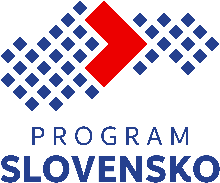 Kritériá pre výber projektovProgram Slovensko 2021 - 2027 Poskytovateľ: Ministerstvo hospodárstva Slovenskej republikyČasť Programu Slovensko 2021 - 2027, na ktorú sa kritériá pre výber projektov uplatňujú: Ministerstvo hospodárstva Slovenskej republikyVerzia 1.0POŽIADAVKY PODĽA ČLÁNKU 73 O SPOLOČNÝCH USTANOVENIACHPožiadavky posudzované v súlade s článkom 73 ods. 1 a 2 nariadenia o spoločných ustanoveniach budú vo výzve zohľadnené v súlade s dokumentom riadiaceho orgánu pre Program Slovensko 2021 - 2027 „Všeobecná metodika a kritériá použité pre výber projektov“, ktorý bol v súlade s článkom 40 nariadenia o spoločných ustanoveniach schválený Monitorovacím výborom pre Program Slovensko dňa 31. 5. 2023. V rámci uvedeného bude zohľadnené aj vylučujúce kritérium zamerané na posúdenie, či je projekt v súlade s Chartou základných práv EÚ, zabezpečuje a presadzuje rodovú rovnosť, nediskrimináciu a prístupnosť pre osoby so zdravotným postihnutím.VECNÉ KRITÉRIÁ PRE VÝBER PROJEKTOVI. Hodnotiace kritériá Vylučujúce kritériáBodované kritériáÚčelom bodovaných kritérií je zabezpečiť, aby vybrané operácie predstavovali najlepší pomer medzi výškou podpory, vykonanými činnosťami a dosahovaným cieľom, čo vyplýva z článku 73 odsek 2 písm. c) nariadenia o spoločných ustanoveniach. Za týmto účelom je projekt hodnotený formou bodovaných hodnotiacich kritérií posúdených odbornými hodnotiteľmi.Spôsob vyhodnotenia bodovaných hodnotiacich kritérií a škála pridelených bodovUplatňujú sa tri bodované hodnotiace kritériá: excelentnosť projektu, dopad projektu a implementácia projektu, pričom bodové hodnotenie sa prideľuje na základe posúdenia každého individuálneho bodovaného hodnotiaceho kritéria ako celku (nie jednotlivých aspektov) pri zohľadnení všetkých aspektov definovaných pre jednotlivé kritériá. Každý z odborných hodnotiteľov pridelí každému bodovaného kritériu, t. j. excelentnosť projektu, dopad projektu a implementácia projektu, bodové hodnotenie na stupnici od 0 do 5 bodov v zmysle nasledovných všeobecných charakteristík prislúchajúcich jednotlivým bodovým hodnotám: Podmienka poskytnutia príspevku s názvom – Kritériá pre výber projektov stanovená vo výzve sa považuje za splnenú v prípade, ak projekt získa:minimálne 3 body od väčšiny odborných hodnotiteľov za každé bodované hodnotiace kritérium v prípade, že projekt hodnotí trojica odborných hodnotiteľov, t. j. minimálne od dvoch z nich v každom z bodovaných hodnotiacich kritérií, resp. minimálne 3 bod od všetkých odborných hodnotiteľov za každé bodované hodnotiace kritérium v prípade, že projekt hodnotí dvojica odborných hodnotiteľova zároveňminimálne 10 bodov vo výslednom bodovom hodnotení, pričom výsledné bodové hodnotenie sa určí ako súčet priemerov hodnotení jednotlivých bodovaných hodnotiacich kritérií, t. j. excelentnosť projektu, dopad projektu a implementácia projektu (priemer každého kritéria sa počíta z hodnotení jednotlivých odborných hodnotiteľov, podľa ktorých dané kritérium získalo minimálne 3 body).     V tabuľke nižšie je prehľadne uvedený maximálny možný počet bodov pre každé z bodovaných hodnotiacich kritérií a minimálny počet bodov potrebný na to, aby boli splnené bodované hodnotiace kritériá. ROZLIŠOVACIE KRITÉRIÁPo aplikácii bodovaných hodnotiacich kritérií sa za účelom schválenia ŽoNFP vytvorí poradie tých ŽoNFP, ktoré splnili všetky bodované hodnotiace kritériá, počnúc od ŽoNFP, ktorá získala najvyššie výsledné bodové hodnotenie po ŽoNFP, ktorá získala najnižšie výsledné bodové hodnotenie. Poradie ŽoNFP na základe uvedeného princípu sa určuje samostatne pre ŽoNFP predložené s miestom realizácie v rámci:Trenčianskeho samosprávneho kraja (okresy Prievidza a Partizánske);Košického samosprávneho kraja (okresy Košice I – IV, Košice – okolie a Michalovce) aBanskobystrického samosprávneho kraja (okresy Brezno, Revúca, Rimavská Sobota, Zvolen, Žiar nad Hronom, Žarnovica a Banská Štiavnica).V prípade, ak v takto zostavených poradiach ŽoNFP pre jednotlivé miesta realizácie projektu budú dve, alebo viaceré ŽoNFP s rovnakým výsledným bodovým hodnotením, pričom výška finančných prostriedkov určených vo výzve na vyčerpanie v rámci jednotlivých miest realizácie projektu nepostačuje na schválenie všetkých takýchto ŽoNFP, uplatnia sa v rámci takto identifikovanej skupiny ŽoNFP rozlišovacie kritériá.Poradie na základe rozlišovacích kritérií sa určí spôsobom uvedeným v tabuľke nižšie: Priorita 8P1. Fond spravodlivej transformácieŠpecifický cieľJS08.1.Umožnenie regiónom a ľuďom riešiť dôsledky v sociálnej, hospodárskej a environmentálnej oblasti, ako aj v oblasti zamestnanosti spôsobené transformáciou smerom k energetickým a klimatickým cieľom Únie na rok 2030 a k dosiahnutiu cieľa klimaticky neutrálneho hospodárstva Únie do roku 2050 na základe Parížskej dohody (FST)Opatrenie1.2. Podpora výskumu, vývoja a inovácií5 bodovVýborný projekt.Projekt v danom kritériu dosahuje vynikajúcu kvalitu, rieši problém veľmi vysokej dôležitosti a významu. Pri kvalitatívnom posúdení jednotlivých aspektov kritéria projekt nevykazuje žiadne alebo len marginálne nedostatky.4 bodyVeľmi dobrý projekt. Projekt v danom kritériu dosahuje vysokú kvalitu, rieši problém vysokej dôležitosti a významu. Pri kvalitatívnom posúdení jednotlivých aspektov kritéria projekt vykazuje len menšie nedostatky.3 bodyDobrý projekt. Projekt v danom kritériu dosahuje dobrú kvalitu, rieši dôležitý problém a obsahuje niekoľko dôležitých prvkov, ktoré by sa mohli zlepšiť. Pri kvalitatívnom posúdení jednotlivých aspektov kritéria vykazuje niekoľko nedostatkov.2 bodyPodpriemerný projekt. Projekt v danom kritériu dosahuje slabšiu kvalitu, rieši problém strednej dôležitosti a významu a obsahuje pár dôležitých prvkov, ktoré by sa mohli zlepšiť. Pri kvalitatívnom posúdení jednotlivých aspektov kritéria projekt vykazuje viacero nedostatkov.1 bodSlabý projekt.Projekt v danom kritériu dosahuje nízku kvalitu a rieši problém nízkej dôležitosti a významu. Pri kvalitatívnom posúdení jednotlivých aspektov kritéria projekt vykazuje zásadné nedostatky a potrebuje podstatnú úpravu či zlepšenie.0 bodovNevyhovujúci projekt. Projekt v danom kritériu dosahuje veľmi nízku kvalitu a rieši problém malého alebo žiadneho významu. Pri kvalitatívnom posúdení jednotlivých aspektov kritéria projekt vykazuje zásadné nedostatky a návrh projektu a kvalita projektu je v danom kritériu nedostatočná alebo hodnotiace kritérium nie je možné vyhodnotiť z dôvodu neúplných informácií.bodované hodnotiace kritériummaximálny počet bodov za kritériumminimálny počet bodov za kritériumprojekt je neúspešný, ak dosiahol vo výslednom bodovom hodnotení za všetky tri bodované hodnotiace kritériáExcelentnosť projektu53menej ako 10 bodov z 15 možných bodovDopad projektu 53menej ako 10 bodov z 15 možných bodovImplementácie projektu53menej ako 10 bodov z 15 možných bodovBodované kritérium č. 1:  EXCELENTNOSŤ  PROJEKTUBodované kritérium č. 1:  EXCELENTNOSŤ  PROJEKTUBodované kritérium č. 1:  EXCELENTNOSŤ  PROJEKTUPredmet posúdenia kritériaBodové hodnotenieSpôsob aplikácie bodovaného kritériaV rámci daného kritéria sa posudzujú a hodnotia všetky aspekty štruktúrované v rámci nasledovných častí a) až d):a) kvalita/relevantnosť projektu vo vzťahu k napĺňaniu cieľa výzvy:relevancia projektu a prínos jeho realizácie k oblasti a plneniu cieľa, na ktorý je výzva zameraná a ktorým je zvýšenie stupňa inovatívnosti a konkurencieschopnosti podnikateľského sektora prostredníctvom realizácie projektov priemyselného výskumu a experimentálneho vývoja a z toho vyplývajúce zvýšenie podnikových výdavkov na predmetné aktivity; b) kvalita/relevantnosť projektu a jeho ambicióznosť vo vzťahu k súčasnému stavu:relevancia projektu a jeho predpokladaných výsledkov vo vzťahu k stavu techniky (state-of-the-art), resp. aktuálnym technickým riešeniam a postupom  v rámci príslušnej oblasti/odvetvia; spôsob a rozsah, akým v projekte navrhované inovatívne riešenie ide nad rámec stavu techniky (state-of-the-art), resp. aktuálneho technického riešenia a postupov v rámci príslušnej oblasti/odvetvia; relevancia projektu a jeho predpokladaných výsledkov vo vzťahu k charakteru a naliehavosti problémov, resp. potrieb v rámci príslušnej oblasti/odvetvia, a to na rôznych úrovniach (medzinárodnej, národnej, podnikovej);spôsob a rozsah, akým v projekte navrhované inovatívne riešenie a výsledky projektu môžu k riešeniu identifikovaných problémov a potrieb na rôznych úrovniach (medzinárodnej, národnej, podnikovej) prispieť;c) kvalita/relevantnosť projektu vo vzťahu k predkladanému riešeniu:relevancia projektu a jeho predpokladaných výsledkov vo vzťahu k súčasnej fáze, resp. aktuálnemu stavu výskumu a vývoja súvisiaceho s predmetom projektu u žiadateľa a všetkých partnerov projektu;relevancia projektu a jeho predpokladaných výsledkov vo vzťahu k súčasnej fáze, resp. aktuálnemu stavu výskumu a vývoja u prípadných iných subjektov venujúcich sa obdobnej problematike ako je predmet projektu;stupeň inovatívnosti riešenia, na ktoré je zameraný projekt vo vzťahu k situácii a potrebám žiadateľa a všetkých partnerov projektu;potenciál riešenia, na ktoré je projekt zameraný priniesť pridanú hodnotu pre príslušnú oblasť/odvetvie na národnej, prípadne medzinárodnej úrovni s prihliadnutím na  komparatívnu analýzu stavu pred a po realizácii predkladaného projektu vo vzťahu k navrhovanému inovatívnemu riešeniu; potenciál riešenia, na ktoré je projekt zameraný a stanovených výstupov projektu priniesť pridanú hodnotu pre žiadateľa a všetkých partnerov projektu s prihliadnutím na komparatívnu analýzu stavu pred a po realizácii predkladaného projektu vo vzťahu k navrhovanému inovatívnemu riešeniu;prípadná dostupnosť navrhovaného inovatívneho riešenia, resp. dostupnosť jeho čiastkových prvkov v rámci príslušného segmentu trhu;d) kvalita/relevantnosť projektu vo vzťahu k možnosti aplikácie jeho výsledkov s prihliadnutím na súčasný stav:vhodnosť a miera možnej využiteľnosti navrhovaného inovatívneho riešenia pre aplikáciu v príslušnej oblasti/odvetví;miera pravdepodobnosti, že vyvinuté riešenie bude obsahovať prvky inovatívnosti vo vzťahu k procesom prebiehajúcim v rámci príslušnej oblasti/odvetvia;možnosti a potenciál využitia vyvinutého inovatívneho riešenia, prípadne jeho čiastkových prvkov v podmienkach rôznych subjektov pôsobiacich v príslušnej oblasti/odvetví na národnej, prípadne medzinárodnej úrovni. 5 bodovVšetky hodnotené aspekty daného kritéria v jednotlivých jeho častiach:kvalita/relevantnosť projektu vo vzťahu k napĺňaniu cieľa výzvy;kvalita/relevantnosť projektu a jeho ambicióznosť vo vzťahu k súčasnému stavu;kvalita/relevantnosť projektu vo vzťahu k predkladanému riešeniu;kvalita/relevantnosť projektu vo vzťahu k možnosti aplikácie jeho výsledkov s prihliadnutím na súčasný stavsú spracované na výbornej úrovni, projekt z hľadiska svojej relevantnosti a vhodnosti navrhovaného inovatívneho riešenia vo vzťahu k súčasnému stavu v oblasti/odvetví, v ktorom sa jeho využitie predpokladá, ako aj vo vzťahu k potrebám žiadateľa a partnerov projektu inovovať svoje činnosti a aktivity disponuje mimoriadnou a vynikajúcou kvalitou. V rámci daného kritéria sa posudzujú a hodnotia všetky aspekty štruktúrované v rámci nasledovných častí a) až d):a) kvalita/relevantnosť projektu vo vzťahu k napĺňaniu cieľa výzvy:relevancia projektu a prínos jeho realizácie k oblasti a plneniu cieľa, na ktorý je výzva zameraná a ktorým je zvýšenie stupňa inovatívnosti a konkurencieschopnosti podnikateľského sektora prostredníctvom realizácie projektov priemyselného výskumu a experimentálneho vývoja a z toho vyplývajúce zvýšenie podnikových výdavkov na predmetné aktivity; b) kvalita/relevantnosť projektu a jeho ambicióznosť vo vzťahu k súčasnému stavu:relevancia projektu a jeho predpokladaných výsledkov vo vzťahu k stavu techniky (state-of-the-art), resp. aktuálnym technickým riešeniam a postupom  v rámci príslušnej oblasti/odvetvia; spôsob a rozsah, akým v projekte navrhované inovatívne riešenie ide nad rámec stavu techniky (state-of-the-art), resp. aktuálneho technického riešenia a postupov v rámci príslušnej oblasti/odvetvia; relevancia projektu a jeho predpokladaných výsledkov vo vzťahu k charakteru a naliehavosti problémov, resp. potrieb v rámci príslušnej oblasti/odvetvia, a to na rôznych úrovniach (medzinárodnej, národnej, podnikovej);spôsob a rozsah, akým v projekte navrhované inovatívne riešenie a výsledky projektu môžu k riešeniu identifikovaných problémov a potrieb na rôznych úrovniach (medzinárodnej, národnej, podnikovej) prispieť;c) kvalita/relevantnosť projektu vo vzťahu k predkladanému riešeniu:relevancia projektu a jeho predpokladaných výsledkov vo vzťahu k súčasnej fáze, resp. aktuálnemu stavu výskumu a vývoja súvisiaceho s predmetom projektu u žiadateľa a všetkých partnerov projektu;relevancia projektu a jeho predpokladaných výsledkov vo vzťahu k súčasnej fáze, resp. aktuálnemu stavu výskumu a vývoja u prípadných iných subjektov venujúcich sa obdobnej problematike ako je predmet projektu;stupeň inovatívnosti riešenia, na ktoré je zameraný projekt vo vzťahu k situácii a potrebám žiadateľa a všetkých partnerov projektu;potenciál riešenia, na ktoré je projekt zameraný priniesť pridanú hodnotu pre príslušnú oblasť/odvetvie na národnej, prípadne medzinárodnej úrovni s prihliadnutím na  komparatívnu analýzu stavu pred a po realizácii predkladaného projektu vo vzťahu k navrhovanému inovatívnemu riešeniu; potenciál riešenia, na ktoré je projekt zameraný a stanovených výstupov projektu priniesť pridanú hodnotu pre žiadateľa a všetkých partnerov projektu s prihliadnutím na komparatívnu analýzu stavu pred a po realizácii predkladaného projektu vo vzťahu k navrhovanému inovatívnemu riešeniu;prípadná dostupnosť navrhovaného inovatívneho riešenia, resp. dostupnosť jeho čiastkových prvkov v rámci príslušného segmentu trhu;d) kvalita/relevantnosť projektu vo vzťahu k možnosti aplikácie jeho výsledkov s prihliadnutím na súčasný stav:vhodnosť a miera možnej využiteľnosti navrhovaného inovatívneho riešenia pre aplikáciu v príslušnej oblasti/odvetví;miera pravdepodobnosti, že vyvinuté riešenie bude obsahovať prvky inovatívnosti vo vzťahu k procesom prebiehajúcim v rámci príslušnej oblasti/odvetvia;možnosti a potenciál využitia vyvinutého inovatívneho riešenia, prípadne jeho čiastkových prvkov v podmienkach rôznych subjektov pôsobiacich v príslušnej oblasti/odvetví na národnej, prípadne medzinárodnej úrovni. 4 bodyVšetky hodnotené aspekty daného kritéria v jednotlivých jeho častiach:kvalita/relevantnosť projektu vo vzťahu k napĺňaniu cieľa výzvy;kvalita/relevantnosť projektu a jeho ambicióznosť vo vzťahu k súčasnému stavu;kvalita/relevantnosť projektu vo vzťahu k predkladanému riešeniu;kvalita/relevantnosť projektu vo vzťahu k možnosti aplikácie jeho výsledkov s prihliadnutím na súčasný stavsú spracované na veľmi dobrej úrovni, projekt z hľadiska svojej relevantnosti a vhodnosti navrhovaného inovatívneho riešenia vo vzťahu k súčasnému stavu v oblasti/odvetví, v ktorom sa jeho využitie predpokladá, ako aj vo vzťahu k potrebám žiadateľa a partnerov projektu inovovať svoje činnosti a aktivity disponuje vysokou kvalitou.V rámci daného kritéria sa posudzujú a hodnotia všetky aspekty štruktúrované v rámci nasledovných častí a) až d):a) kvalita/relevantnosť projektu vo vzťahu k napĺňaniu cieľa výzvy:relevancia projektu a prínos jeho realizácie k oblasti a plneniu cieľa, na ktorý je výzva zameraná a ktorým je zvýšenie stupňa inovatívnosti a konkurencieschopnosti podnikateľského sektora prostredníctvom realizácie projektov priemyselného výskumu a experimentálneho vývoja a z toho vyplývajúce zvýšenie podnikových výdavkov na predmetné aktivity; b) kvalita/relevantnosť projektu a jeho ambicióznosť vo vzťahu k súčasnému stavu:relevancia projektu a jeho predpokladaných výsledkov vo vzťahu k stavu techniky (state-of-the-art), resp. aktuálnym technickým riešeniam a postupom  v rámci príslušnej oblasti/odvetvia; spôsob a rozsah, akým v projekte navrhované inovatívne riešenie ide nad rámec stavu techniky (state-of-the-art), resp. aktuálneho technického riešenia a postupov v rámci príslušnej oblasti/odvetvia; relevancia projektu a jeho predpokladaných výsledkov vo vzťahu k charakteru a naliehavosti problémov, resp. potrieb v rámci príslušnej oblasti/odvetvia, a to na rôznych úrovniach (medzinárodnej, národnej, podnikovej);spôsob a rozsah, akým v projekte navrhované inovatívne riešenie a výsledky projektu môžu k riešeniu identifikovaných problémov a potrieb na rôznych úrovniach (medzinárodnej, národnej, podnikovej) prispieť;c) kvalita/relevantnosť projektu vo vzťahu k predkladanému riešeniu:relevancia projektu a jeho predpokladaných výsledkov vo vzťahu k súčasnej fáze, resp. aktuálnemu stavu výskumu a vývoja súvisiaceho s predmetom projektu u žiadateľa a všetkých partnerov projektu;relevancia projektu a jeho predpokladaných výsledkov vo vzťahu k súčasnej fáze, resp. aktuálnemu stavu výskumu a vývoja u prípadných iných subjektov venujúcich sa obdobnej problematike ako je predmet projektu;stupeň inovatívnosti riešenia, na ktoré je zameraný projekt vo vzťahu k situácii a potrebám žiadateľa a všetkých partnerov projektu;potenciál riešenia, na ktoré je projekt zameraný priniesť pridanú hodnotu pre príslušnú oblasť/odvetvie na národnej, prípadne medzinárodnej úrovni s prihliadnutím na  komparatívnu analýzu stavu pred a po realizácii predkladaného projektu vo vzťahu k navrhovanému inovatívnemu riešeniu; potenciál riešenia, na ktoré je projekt zameraný a stanovených výstupov projektu priniesť pridanú hodnotu pre žiadateľa a všetkých partnerov projektu s prihliadnutím na komparatívnu analýzu stavu pred a po realizácii predkladaného projektu vo vzťahu k navrhovanému inovatívnemu riešeniu;prípadná dostupnosť navrhovaného inovatívneho riešenia, resp. dostupnosť jeho čiastkových prvkov v rámci príslušného segmentu trhu;d) kvalita/relevantnosť projektu vo vzťahu k možnosti aplikácie jeho výsledkov s prihliadnutím na súčasný stav:vhodnosť a miera možnej využiteľnosti navrhovaného inovatívneho riešenia pre aplikáciu v príslušnej oblasti/odvetví;miera pravdepodobnosti, že vyvinuté riešenie bude obsahovať prvky inovatívnosti vo vzťahu k procesom prebiehajúcim v rámci príslušnej oblasti/odvetvia;možnosti a potenciál využitia vyvinutého inovatívneho riešenia, prípadne jeho čiastkových prvkov v podmienkach rôznych subjektov pôsobiacich v príslušnej oblasti/odvetví na národnej, prípadne medzinárodnej úrovni. 3 bodyVšetky hodnotené aspekty daného kritéria v jednotlivých jeho častiach:kvalita/relevantnosť projektu vo vzťahu k napĺňaniu cieľa výzvy;kvalita/relevantnosť projektu a jeho ambicióznosť vo vzťahu k súčasnému stavu;kvalita/relevantnosť projektu vo vzťahu k predkladanému riešeniu;kvalita/relevantnosť projektu vo vzťahu k možnosti aplikácie jeho výsledkov s prihliadnutím na súčasný stavsú spracované na priemernej úrovni, projekt z hľadiska svojej relevantnosti a vhodnosti navrhovaného inovatívneho riešenia vo vzťahu k súčasnému stavu v oblasti/odvetví, v ktorom sa jeho využitie predpokladá, ako aj vo vzťahu k potrebám žiadateľa a partnerov projektu inovovať svoje činnosti a aktivity disponuje dobrou kvalitou, avšak s niekoľkými nedostatkami, ktoré môžu predstavovať riziko pre daný projekt.V rámci daného kritéria sa posudzujú a hodnotia všetky aspekty štruktúrované v rámci nasledovných častí a) až d):a) kvalita/relevantnosť projektu vo vzťahu k napĺňaniu cieľa výzvy:relevancia projektu a prínos jeho realizácie k oblasti a plneniu cieľa, na ktorý je výzva zameraná a ktorým je zvýšenie stupňa inovatívnosti a konkurencieschopnosti podnikateľského sektora prostredníctvom realizácie projektov priemyselného výskumu a experimentálneho vývoja a z toho vyplývajúce zvýšenie podnikových výdavkov na predmetné aktivity; b) kvalita/relevantnosť projektu a jeho ambicióznosť vo vzťahu k súčasnému stavu:relevancia projektu a jeho predpokladaných výsledkov vo vzťahu k stavu techniky (state-of-the-art), resp. aktuálnym technickým riešeniam a postupom  v rámci príslušnej oblasti/odvetvia; spôsob a rozsah, akým v projekte navrhované inovatívne riešenie ide nad rámec stavu techniky (state-of-the-art), resp. aktuálneho technického riešenia a postupov v rámci príslušnej oblasti/odvetvia; relevancia projektu a jeho predpokladaných výsledkov vo vzťahu k charakteru a naliehavosti problémov, resp. potrieb v rámci príslušnej oblasti/odvetvia, a to na rôznych úrovniach (medzinárodnej, národnej, podnikovej);spôsob a rozsah, akým v projekte navrhované inovatívne riešenie a výsledky projektu môžu k riešeniu identifikovaných problémov a potrieb na rôznych úrovniach (medzinárodnej, národnej, podnikovej) prispieť;c) kvalita/relevantnosť projektu vo vzťahu k predkladanému riešeniu:relevancia projektu a jeho predpokladaných výsledkov vo vzťahu k súčasnej fáze, resp. aktuálnemu stavu výskumu a vývoja súvisiaceho s predmetom projektu u žiadateľa a všetkých partnerov projektu;relevancia projektu a jeho predpokladaných výsledkov vo vzťahu k súčasnej fáze, resp. aktuálnemu stavu výskumu a vývoja u prípadných iných subjektov venujúcich sa obdobnej problematike ako je predmet projektu;stupeň inovatívnosti riešenia, na ktoré je zameraný projekt vo vzťahu k situácii a potrebám žiadateľa a všetkých partnerov projektu;potenciál riešenia, na ktoré je projekt zameraný priniesť pridanú hodnotu pre príslušnú oblasť/odvetvie na národnej, prípadne medzinárodnej úrovni s prihliadnutím na  komparatívnu analýzu stavu pred a po realizácii predkladaného projektu vo vzťahu k navrhovanému inovatívnemu riešeniu; potenciál riešenia, na ktoré je projekt zameraný a stanovených výstupov projektu priniesť pridanú hodnotu pre žiadateľa a všetkých partnerov projektu s prihliadnutím na komparatívnu analýzu stavu pred a po realizácii predkladaného projektu vo vzťahu k navrhovanému inovatívnemu riešeniu;prípadná dostupnosť navrhovaného inovatívneho riešenia, resp. dostupnosť jeho čiastkových prvkov v rámci príslušného segmentu trhu;d) kvalita/relevantnosť projektu vo vzťahu k možnosti aplikácie jeho výsledkov s prihliadnutím na súčasný stav:vhodnosť a miera možnej využiteľnosti navrhovaného inovatívneho riešenia pre aplikáciu v príslušnej oblasti/odvetví;miera pravdepodobnosti, že vyvinuté riešenie bude obsahovať prvky inovatívnosti vo vzťahu k procesom prebiehajúcim v rámci príslušnej oblasti/odvetvia;možnosti a potenciál využitia vyvinutého inovatívneho riešenia, prípadne jeho čiastkových prvkov v podmienkach rôznych subjektov pôsobiacich v príslušnej oblasti/odvetví na národnej, prípadne medzinárodnej úrovni. 2 bodyHodnotené aspekty daného kritéria v jednotlivých jeho častiach:kvalita/relevantnosť projektu vo vzťahu k napĺňaniu cieľa výzvy;kvalita/relevantnosť projektu a jeho ambicióznosť vo vzťahu k súčasnému stavu;kvalita/relevantnosť projektu vo vzťahu k predkladanému riešeniu;kvalita/relevantnosť projektu vo vzťahu k možnosti aplikácie jeho výsledkov s prihliadnutím na súčasný stavsú spracované na podpriemernej úrovni, projekt z hľadiska svojej relevantnosti a vhodnosti navrhovaného inovatívneho riešenia vo vzťahu k súčasnému stavu v oblasti/odvetví, v ktorom sa jeho využitie predpokladá, ako aj vo vzťahu k potrebám žiadateľa a partnerov projektu inovovať svoje činnosti a aktivity disponuje slabšou kvalitou s viacerými nedostatkami a nejasnosťami výrazného charakteru, ktoré môžu predstavovať väčšie riziko pre daný projekt.V rámci daného kritéria sa posudzujú a hodnotia všetky aspekty štruktúrované v rámci nasledovných častí a) až d):a) kvalita/relevantnosť projektu vo vzťahu k napĺňaniu cieľa výzvy:relevancia projektu a prínos jeho realizácie k oblasti a plneniu cieľa, na ktorý je výzva zameraná a ktorým je zvýšenie stupňa inovatívnosti a konkurencieschopnosti podnikateľského sektora prostredníctvom realizácie projektov priemyselného výskumu a experimentálneho vývoja a z toho vyplývajúce zvýšenie podnikových výdavkov na predmetné aktivity; b) kvalita/relevantnosť projektu a jeho ambicióznosť vo vzťahu k súčasnému stavu:relevancia projektu a jeho predpokladaných výsledkov vo vzťahu k stavu techniky (state-of-the-art), resp. aktuálnym technickým riešeniam a postupom  v rámci príslušnej oblasti/odvetvia; spôsob a rozsah, akým v projekte navrhované inovatívne riešenie ide nad rámec stavu techniky (state-of-the-art), resp. aktuálneho technického riešenia a postupov v rámci príslušnej oblasti/odvetvia; relevancia projektu a jeho predpokladaných výsledkov vo vzťahu k charakteru a naliehavosti problémov, resp. potrieb v rámci príslušnej oblasti/odvetvia, a to na rôznych úrovniach (medzinárodnej, národnej, podnikovej);spôsob a rozsah, akým v projekte navrhované inovatívne riešenie a výsledky projektu môžu k riešeniu identifikovaných problémov a potrieb na rôznych úrovniach (medzinárodnej, národnej, podnikovej) prispieť;c) kvalita/relevantnosť projektu vo vzťahu k predkladanému riešeniu:relevancia projektu a jeho predpokladaných výsledkov vo vzťahu k súčasnej fáze, resp. aktuálnemu stavu výskumu a vývoja súvisiaceho s predmetom projektu u žiadateľa a všetkých partnerov projektu;relevancia projektu a jeho predpokladaných výsledkov vo vzťahu k súčasnej fáze, resp. aktuálnemu stavu výskumu a vývoja u prípadných iných subjektov venujúcich sa obdobnej problematike ako je predmet projektu;stupeň inovatívnosti riešenia, na ktoré je zameraný projekt vo vzťahu k situácii a potrebám žiadateľa a všetkých partnerov projektu;potenciál riešenia, na ktoré je projekt zameraný priniesť pridanú hodnotu pre príslušnú oblasť/odvetvie na národnej, prípadne medzinárodnej úrovni s prihliadnutím na  komparatívnu analýzu stavu pred a po realizácii predkladaného projektu vo vzťahu k navrhovanému inovatívnemu riešeniu; potenciál riešenia, na ktoré je projekt zameraný a stanovených výstupov projektu priniesť pridanú hodnotu pre žiadateľa a všetkých partnerov projektu s prihliadnutím na komparatívnu analýzu stavu pred a po realizácii predkladaného projektu vo vzťahu k navrhovanému inovatívnemu riešeniu;prípadná dostupnosť navrhovaného inovatívneho riešenia, resp. dostupnosť jeho čiastkových prvkov v rámci príslušného segmentu trhu;d) kvalita/relevantnosť projektu vo vzťahu k možnosti aplikácie jeho výsledkov s prihliadnutím na súčasný stav:vhodnosť a miera možnej využiteľnosti navrhovaného inovatívneho riešenia pre aplikáciu v príslušnej oblasti/odvetví;miera pravdepodobnosti, že vyvinuté riešenie bude obsahovať prvky inovatívnosti vo vzťahu k procesom prebiehajúcim v rámci príslušnej oblasti/odvetvia;možnosti a potenciál využitia vyvinutého inovatívneho riešenia, prípadne jeho čiastkových prvkov v podmienkach rôznych subjektov pôsobiacich v príslušnej oblasti/odvetví na národnej, prípadne medzinárodnej úrovni. 1 bodHodnotené aspekty daného kritéria v jednotlivých jeho častiach:kvalita/relevantnosť projektu vo vzťahu k napĺňaniu cieľa výzvy;kvalita/relevantnosť projektu a jeho ambicióznosť vo vzťahu k súčasnému stavu;kvalita/relevantnosť projektu vo vzťahu k predkladanému riešeniu;kvalita/relevantnosť projektu vo vzťahu k možnosti aplikácie jeho výsledkov s prihliadnutím na súčasný stavnie sú dostatočne spracované, projekt z hľadiska svojej relevantnosti a vhodnosti navrhovaného inovatívneho riešenia vo vzťahu k súčasnému stavu v oblasti/odvetví, v ktorom sa jeho využitie predpokladá, ako aj vo vzťahu k potrebám žiadateľa a partnerov projektu inovovať svoje činnosti a aktivity disponuje nízkou kvalitou a vykazuje nedostatky a nejasnosti, ktoré môžu predstavovať vysoké riziko pre daný projekt.V rámci daného kritéria sa posudzujú a hodnotia všetky aspekty štruktúrované v rámci nasledovných častí a) až d):a) kvalita/relevantnosť projektu vo vzťahu k napĺňaniu cieľa výzvy:relevancia projektu a prínos jeho realizácie k oblasti a plneniu cieľa, na ktorý je výzva zameraná a ktorým je zvýšenie stupňa inovatívnosti a konkurencieschopnosti podnikateľského sektora prostredníctvom realizácie projektov priemyselného výskumu a experimentálneho vývoja a z toho vyplývajúce zvýšenie podnikových výdavkov na predmetné aktivity; b) kvalita/relevantnosť projektu a jeho ambicióznosť vo vzťahu k súčasnému stavu:relevancia projektu a jeho predpokladaných výsledkov vo vzťahu k stavu techniky (state-of-the-art), resp. aktuálnym technickým riešeniam a postupom  v rámci príslušnej oblasti/odvetvia; spôsob a rozsah, akým v projekte navrhované inovatívne riešenie ide nad rámec stavu techniky (state-of-the-art), resp. aktuálneho technického riešenia a postupov v rámci príslušnej oblasti/odvetvia; relevancia projektu a jeho predpokladaných výsledkov vo vzťahu k charakteru a naliehavosti problémov, resp. potrieb v rámci príslušnej oblasti/odvetvia, a to na rôznych úrovniach (medzinárodnej, národnej, podnikovej);spôsob a rozsah, akým v projekte navrhované inovatívne riešenie a výsledky projektu môžu k riešeniu identifikovaných problémov a potrieb na rôznych úrovniach (medzinárodnej, národnej, podnikovej) prispieť;c) kvalita/relevantnosť projektu vo vzťahu k predkladanému riešeniu:relevancia projektu a jeho predpokladaných výsledkov vo vzťahu k súčasnej fáze, resp. aktuálnemu stavu výskumu a vývoja súvisiaceho s predmetom projektu u žiadateľa a všetkých partnerov projektu;relevancia projektu a jeho predpokladaných výsledkov vo vzťahu k súčasnej fáze, resp. aktuálnemu stavu výskumu a vývoja u prípadných iných subjektov venujúcich sa obdobnej problematike ako je predmet projektu;stupeň inovatívnosti riešenia, na ktoré je zameraný projekt vo vzťahu k situácii a potrebám žiadateľa a všetkých partnerov projektu;potenciál riešenia, na ktoré je projekt zameraný priniesť pridanú hodnotu pre príslušnú oblasť/odvetvie na národnej, prípadne medzinárodnej úrovni s prihliadnutím na  komparatívnu analýzu stavu pred a po realizácii predkladaného projektu vo vzťahu k navrhovanému inovatívnemu riešeniu; potenciál riešenia, na ktoré je projekt zameraný a stanovených výstupov projektu priniesť pridanú hodnotu pre žiadateľa a všetkých partnerov projektu s prihliadnutím na komparatívnu analýzu stavu pred a po realizácii predkladaného projektu vo vzťahu k navrhovanému inovatívnemu riešeniu;prípadná dostupnosť navrhovaného inovatívneho riešenia, resp. dostupnosť jeho čiastkových prvkov v rámci príslušného segmentu trhu;d) kvalita/relevantnosť projektu vo vzťahu k možnosti aplikácie jeho výsledkov s prihliadnutím na súčasný stav:vhodnosť a miera možnej využiteľnosti navrhovaného inovatívneho riešenia pre aplikáciu v príslušnej oblasti/odvetví;miera pravdepodobnosti, že vyvinuté riešenie bude obsahovať prvky inovatívnosti vo vzťahu k procesom prebiehajúcim v rámci príslušnej oblasti/odvetvia;možnosti a potenciál využitia vyvinutého inovatívneho riešenia, prípadne jeho čiastkových prvkov v podmienkach rôznych subjektov pôsobiacich v príslušnej oblasti/odvetví na národnej, prípadne medzinárodnej úrovni. 0 bodovHodnotené aspekty daného kritéria v jednotlivých jeho častiach:kvalita/relevantnosť projektu vo vzťahu k napĺňaniu cieľa výzvy;kvalita/relevantnosť projektu a jeho ambicióznosť vo vzťahu k súčasnému stavu;kvalita/relevantnosť projektu vo vzťahu k predkladanému riešeniu;kvalita/relevantnosť projektu vo vzťahu k možnosti aplikácie jeho výsledkov s prihliadnutím na súčasný stavsú spracované na nevyhovujúcej úrovni, projekt z hľadiska svojej relevantnosti a vhodnosti navrhovaného inovatívneho riešenia vo vzťahu k súčasnému stavu v oblasti/odvetví, v ktorom sa jeho využitie predpokladá, ako aj vo vzťahu k potrebám žiadateľa a partnerov projektu inovovať svoje činnosti a aktivity veľmi nízkou kvalitou s viacerými nedostatkami zásadného charakteru, ktoré buď úplne znemožňujú vyhodnotiť dané hodnotiace kritériu, alebo ktoré ukazujú nedostatočnú kvalitu predloženého projektu.Bodované kritérium č. 2:  DOPAD  PROJEKTUBodované kritérium č. 2:  DOPAD  PROJEKTUBodované kritérium č. 2:  DOPAD  PROJEKTUPredmet posúdenia kritériaBodové hodnotenieSpôsob aplikácie bodovaného kritériaV rámci daného kritéria sa posudzujú a hodnotia všetky aspekty štruktúrované v rámci nasledovných častí a) až c):a) širší dopad realizácie projektu:očakávaný dopad realizácie projektu a dosiahnutia jeho výsledkov na stav techniky (state-of-the-art), resp. aktuálne technické riešenia a postupy v rámci príslušnej oblasti/odvetvia;širšie dopady realizácie projektu a dosiahnutia jeho výsledkov (napr. ekonomické, ekologické, spoločenské) na národnej, resp. na medzinárodnej úrovni;príspevok, ako aj primeranosť kvalitatívnych, ako aj kvantitatívnych dopadov realizácie projektu a dosiahnutia jeho výsledkov na činnosť a zvýšenie jej efektívnosti a produktivity u subjektov, pôsobiacich v príslušnej oblasti/odvetví;špecifikácia kritérií úspechu vo vzťahu k dosiahnutým výsledkom realizácie projektu po ukončení jeho realizácie a postup, ako tieto výsledky  po ukončení realizácie predloženého projektu využívať a udržať;miera pravdepodobnosti, že vyvinuté inovatívne riešenie bude predstavovať prínos pre celkovú hospodársku výkonnosť, kondíciu a konkurencieschopnosť subjektov, pôsobiacich v príslušnej oblasti/odvetví;existencia potenciálu na vytvorenie nových trhov, resp. narušenie existujúceho trhu spolu s existenciou podstatného dopytu po vyvinutom inovatívnom riešení;b) dopad realizácie projektu na žiadateľa a partnerov projektu:pravdepodobnosť, že realizované oprávnené aktivity projektu povedú k dosiahnutiu navrhovaného inovatívneho riešenia (vrátane jeho prípadného testovania, validácie a pilotného nasadenia) a opatrenia na maximalizáciu tejto pravdepodobnosti;príspevok, ako aj primeranosť kvalitatívnych, ako aj kvantitatívnych dopadov realizácie projektu a dosiahnutia jeho výsledkov na činnosť a zvýšenie jej efektívnosti a produktivity u žiadateľa a partnerov projektu;analýza kľúčových výrobných parametrov, resp. parametrov poskytovania služieb vrátane ukazovateľov výslednej produkcie u žiadateľa a partnerov projektu pred a po aplikácii navrhovaného inovatívneho riešenia;pravdepodobnosť, že vyvinuté inovatívne riešenie bude predstavovať pridanú hodnotu pre celkovú hospodársku výkonnosť, kondíciu a konkurencieschopnosť žiadateľa a partnerov projektu a bude disponovať komerčným potenciálom vo vzťahu k zámerom žiadateľa a partnerov projektu;existencia realistického strategického plánu žiadateľa a partnerov projektu na komercializáciu vyvinutého inovatívneho riešenia vrátane stratégie uvedenia daného inovatívneho riešenia na trh (za predpokladu, že žiadateľ/partneri projektu majú v úmysle dosiahnuté inovačné riešenie komerčne zhodnotiť);identifikácia a pôsobenie konkurencie v rovnakej, resp. podobnej oblasti/odvetví ako žiadateľ a partneri projektu a jej vplyv na očakávané dopady realizácie projektu;predpokladaná miera udržateľnosti výsledkov a výstupov projektu v súvislosti s dlhodobými a strednodobými cieľmi a zámermi aktivít a rozvoja žiadateľa a partnerov projektu;c)  poznatky žiadateľa a partnerov projektu získané realizáciou projektu:existencia stratégie na ochranu know-how a vedomostí žiadateľa a partnerov projektu vo vzťahu k predloženému projektu a dosiahnutiu jeho výsledkov a výstupov; popis predpokladaného stavu ochrany práv duševného vlastníctva a udeľovania licencií v spoločnosti žiadateľa a partnerov projektu vo vzťahu k predloženému projektu a dosiahnutiu jeho výsledkov a výstupov.5 bodovVšetky hodnotené aspekty daného kritéria v jednotlivých jeho častiach:širší dopad realizácie projektu;dopad realizácie projektu na žiadateľa a partnerov projektu;poznatky žiadateľa a partnerov projektu získané realizáciou projektusú spracované na výbornej úrovni, projekt disponuje z hľadiska prínosov jeho realizácie, dosiahnutých cieľov a aplikácie jeho výsledkov/výstupov v praxi vedúcich k zvýšeniu produktivity a efektívnosti žiadateľa, partnerov projektu, prípadne iných subjektov pôsobiacich v príslušnom segmente trhu a následnému zvýšeniu ich inovatívnosti a konkurencieschopnosti  mimoriadnou a vynikajúcou kvalitou. V rámci daného kritéria sa posudzujú a hodnotia všetky aspekty štruktúrované v rámci nasledovných častí a) až c):a) širší dopad realizácie projektu:očakávaný dopad realizácie projektu a dosiahnutia jeho výsledkov na stav techniky (state-of-the-art), resp. aktuálne technické riešenia a postupy v rámci príslušnej oblasti/odvetvia;širšie dopady realizácie projektu a dosiahnutia jeho výsledkov (napr. ekonomické, ekologické, spoločenské) na národnej, resp. na medzinárodnej úrovni;príspevok, ako aj primeranosť kvalitatívnych, ako aj kvantitatívnych dopadov realizácie projektu a dosiahnutia jeho výsledkov na činnosť a zvýšenie jej efektívnosti a produktivity u subjektov, pôsobiacich v príslušnej oblasti/odvetví;špecifikácia kritérií úspechu vo vzťahu k dosiahnutým výsledkom realizácie projektu po ukončení jeho realizácie a postup, ako tieto výsledky  po ukončení realizácie predloženého projektu využívať a udržať;miera pravdepodobnosti, že vyvinuté inovatívne riešenie bude predstavovať prínos pre celkovú hospodársku výkonnosť, kondíciu a konkurencieschopnosť subjektov, pôsobiacich v príslušnej oblasti/odvetví;existencia potenciálu na vytvorenie nových trhov, resp. narušenie existujúceho trhu spolu s existenciou podstatného dopytu po vyvinutom inovatívnom riešení;b) dopad realizácie projektu na žiadateľa a partnerov projektu:pravdepodobnosť, že realizované oprávnené aktivity projektu povedú k dosiahnutiu navrhovaného inovatívneho riešenia (vrátane jeho prípadného testovania, validácie a pilotného nasadenia) a opatrenia na maximalizáciu tejto pravdepodobnosti;príspevok, ako aj primeranosť kvalitatívnych, ako aj kvantitatívnych dopadov realizácie projektu a dosiahnutia jeho výsledkov na činnosť a zvýšenie jej efektívnosti a produktivity u žiadateľa a partnerov projektu;analýza kľúčových výrobných parametrov, resp. parametrov poskytovania služieb vrátane ukazovateľov výslednej produkcie u žiadateľa a partnerov projektu pred a po aplikácii navrhovaného inovatívneho riešenia;pravdepodobnosť, že vyvinuté inovatívne riešenie bude predstavovať pridanú hodnotu pre celkovú hospodársku výkonnosť, kondíciu a konkurencieschopnosť žiadateľa a partnerov projektu a bude disponovať komerčným potenciálom vo vzťahu k zámerom žiadateľa a partnerov projektu;existencia realistického strategického plánu žiadateľa a partnerov projektu na komercializáciu vyvinutého inovatívneho riešenia vrátane stratégie uvedenia daného inovatívneho riešenia na trh (za predpokladu, že žiadateľ/partneri projektu majú v úmysle dosiahnuté inovačné riešenie komerčne zhodnotiť);identifikácia a pôsobenie konkurencie v rovnakej, resp. podobnej oblasti/odvetví ako žiadateľ a partneri projektu a jej vplyv na očakávané dopady realizácie projektu;predpokladaná miera udržateľnosti výsledkov a výstupov projektu v súvislosti s dlhodobými a strednodobými cieľmi a zámermi aktivít a rozvoja žiadateľa a partnerov projektu;c)  poznatky žiadateľa a partnerov projektu získané realizáciou projektu:existencia stratégie na ochranu know-how a vedomostí žiadateľa a partnerov projektu vo vzťahu k predloženému projektu a dosiahnutiu jeho výsledkov a výstupov; popis predpokladaného stavu ochrany práv duševného vlastníctva a udeľovania licencií v spoločnosti žiadateľa a partnerov projektu vo vzťahu k predloženému projektu a dosiahnutiu jeho výsledkov a výstupov.4 bodyVšetky hodnotené aspekty daného kritéria v jednotlivých jeho častiach:širší dopad realizácie projektu;dopad realizácie projektu na žiadateľa a partnerov projektu;poznatky žiadateľa a partnerov projektu získané realizáciou projektusú spracované na veľmi dobrej úrovni, projekt disponuje z hľadiska prínosov jeho realizácie, dosiahnutých cieľov a aplikácie jeho výsledkov/výstupov v praxi vedúcich k zvýšeniu produktivity a efektívnosti žiadateľa, partnerov projektu, prípadne iných subjektov pôsobiacich v príslušnom segmente trhu a následnému zvýšeniu ich inovatívnosti a konkurencieschopnosti vysokou kvalitou.V rámci daného kritéria sa posudzujú a hodnotia všetky aspekty štruktúrované v rámci nasledovných častí a) až c):a) širší dopad realizácie projektu:očakávaný dopad realizácie projektu a dosiahnutia jeho výsledkov na stav techniky (state-of-the-art), resp. aktuálne technické riešenia a postupy v rámci príslušnej oblasti/odvetvia;širšie dopady realizácie projektu a dosiahnutia jeho výsledkov (napr. ekonomické, ekologické, spoločenské) na národnej, resp. na medzinárodnej úrovni;príspevok, ako aj primeranosť kvalitatívnych, ako aj kvantitatívnych dopadov realizácie projektu a dosiahnutia jeho výsledkov na činnosť a zvýšenie jej efektívnosti a produktivity u subjektov, pôsobiacich v príslušnej oblasti/odvetví;špecifikácia kritérií úspechu vo vzťahu k dosiahnutým výsledkom realizácie projektu po ukončení jeho realizácie a postup, ako tieto výsledky  po ukončení realizácie predloženého projektu využívať a udržať;miera pravdepodobnosti, že vyvinuté inovatívne riešenie bude predstavovať prínos pre celkovú hospodársku výkonnosť, kondíciu a konkurencieschopnosť subjektov, pôsobiacich v príslušnej oblasti/odvetví;existencia potenciálu na vytvorenie nových trhov, resp. narušenie existujúceho trhu spolu s existenciou podstatného dopytu po vyvinutom inovatívnom riešení;b) dopad realizácie projektu na žiadateľa a partnerov projektu:pravdepodobnosť, že realizované oprávnené aktivity projektu povedú k dosiahnutiu navrhovaného inovatívneho riešenia (vrátane jeho prípadného testovania, validácie a pilotného nasadenia) a opatrenia na maximalizáciu tejto pravdepodobnosti;príspevok, ako aj primeranosť kvalitatívnych, ako aj kvantitatívnych dopadov realizácie projektu a dosiahnutia jeho výsledkov na činnosť a zvýšenie jej efektívnosti a produktivity u žiadateľa a partnerov projektu;analýza kľúčových výrobných parametrov, resp. parametrov poskytovania služieb vrátane ukazovateľov výslednej produkcie u žiadateľa a partnerov projektu pred a po aplikácii navrhovaného inovatívneho riešenia;pravdepodobnosť, že vyvinuté inovatívne riešenie bude predstavovať pridanú hodnotu pre celkovú hospodársku výkonnosť, kondíciu a konkurencieschopnosť žiadateľa a partnerov projektu a bude disponovať komerčným potenciálom vo vzťahu k zámerom žiadateľa a partnerov projektu;existencia realistického strategického plánu žiadateľa a partnerov projektu na komercializáciu vyvinutého inovatívneho riešenia vrátane stratégie uvedenia daného inovatívneho riešenia na trh (za predpokladu, že žiadateľ/partneri projektu majú v úmysle dosiahnuté inovačné riešenie komerčne zhodnotiť);identifikácia a pôsobenie konkurencie v rovnakej, resp. podobnej oblasti/odvetví ako žiadateľ a partneri projektu a jej vplyv na očakávané dopady realizácie projektu;predpokladaná miera udržateľnosti výsledkov a výstupov projektu v súvislosti s dlhodobými a strednodobými cieľmi a zámermi aktivít a rozvoja žiadateľa a partnerov projektu;c)  poznatky žiadateľa a partnerov projektu získané realizáciou projektu:existencia stratégie na ochranu know-how a vedomostí žiadateľa a partnerov projektu vo vzťahu k predloženému projektu a dosiahnutiu jeho výsledkov a výstupov; popis predpokladaného stavu ochrany práv duševného vlastníctva a udeľovania licencií v spoločnosti žiadateľa a partnerov projektu vo vzťahu k predloženému projektu a dosiahnutiu jeho výsledkov a výstupov.3 bodyVšetky hodnotené aspekty daného kritéria v jednotlivých jeho častiach:širší dopad realizácie projektu;dopad realizácie projektu na žiadateľa a partnerov projektu;poznatky žiadateľa a partnerov projektu získané realizáciou projektusú spracované na priemernej úrovni, projekt disponuje z hľadiska prínosov jeho realizácie, dosiahnutých cieľov a aplikácie jeho výsledkov/výstupov v praxi vedúcich k zvýšeniu produktivity a efektívnosti žiadateľa, partnerov projektu, prípadne iných subjektov pôsobiacich v príslušnom segmente trhu a následnému zvýšeniu ich inovatívnosti a konkurencieschopnosti dobrou kvalitou, avšak s niekoľkými nedostatkami, ktoré môžu predstavovať riziko pre daný projekt..V rámci daného kritéria sa posudzujú a hodnotia všetky aspekty štruktúrované v rámci nasledovných častí a) až c):a) širší dopad realizácie projektu:očakávaný dopad realizácie projektu a dosiahnutia jeho výsledkov na stav techniky (state-of-the-art), resp. aktuálne technické riešenia a postupy v rámci príslušnej oblasti/odvetvia;širšie dopady realizácie projektu a dosiahnutia jeho výsledkov (napr. ekonomické, ekologické, spoločenské) na národnej, resp. na medzinárodnej úrovni;príspevok, ako aj primeranosť kvalitatívnych, ako aj kvantitatívnych dopadov realizácie projektu a dosiahnutia jeho výsledkov na činnosť a zvýšenie jej efektívnosti a produktivity u subjektov, pôsobiacich v príslušnej oblasti/odvetví;špecifikácia kritérií úspechu vo vzťahu k dosiahnutým výsledkom realizácie projektu po ukončení jeho realizácie a postup, ako tieto výsledky  po ukončení realizácie predloženého projektu využívať a udržať;miera pravdepodobnosti, že vyvinuté inovatívne riešenie bude predstavovať prínos pre celkovú hospodársku výkonnosť, kondíciu a konkurencieschopnosť subjektov, pôsobiacich v príslušnej oblasti/odvetví;existencia potenciálu na vytvorenie nových trhov, resp. narušenie existujúceho trhu spolu s existenciou podstatného dopytu po vyvinutom inovatívnom riešení;b) dopad realizácie projektu na žiadateľa a partnerov projektu:pravdepodobnosť, že realizované oprávnené aktivity projektu povedú k dosiahnutiu navrhovaného inovatívneho riešenia (vrátane jeho prípadného testovania, validácie a pilotného nasadenia) a opatrenia na maximalizáciu tejto pravdepodobnosti;príspevok, ako aj primeranosť kvalitatívnych, ako aj kvantitatívnych dopadov realizácie projektu a dosiahnutia jeho výsledkov na činnosť a zvýšenie jej efektívnosti a produktivity u žiadateľa a partnerov projektu;analýza kľúčových výrobných parametrov, resp. parametrov poskytovania služieb vrátane ukazovateľov výslednej produkcie u žiadateľa a partnerov projektu pred a po aplikácii navrhovaného inovatívneho riešenia;pravdepodobnosť, že vyvinuté inovatívne riešenie bude predstavovať pridanú hodnotu pre celkovú hospodársku výkonnosť, kondíciu a konkurencieschopnosť žiadateľa a partnerov projektu a bude disponovať komerčným potenciálom vo vzťahu k zámerom žiadateľa a partnerov projektu;existencia realistického strategického plánu žiadateľa a partnerov projektu na komercializáciu vyvinutého inovatívneho riešenia vrátane stratégie uvedenia daného inovatívneho riešenia na trh (za predpokladu, že žiadateľ/partneri projektu majú v úmysle dosiahnuté inovačné riešenie komerčne zhodnotiť);identifikácia a pôsobenie konkurencie v rovnakej, resp. podobnej oblasti/odvetví ako žiadateľ a partneri projektu a jej vplyv na očakávané dopady realizácie projektu;predpokladaná miera udržateľnosti výsledkov a výstupov projektu v súvislosti s dlhodobými a strednodobými cieľmi a zámermi aktivít a rozvoja žiadateľa a partnerov projektu;c)  poznatky žiadateľa a partnerov projektu získané realizáciou projektu:existencia stratégie na ochranu know-how a vedomostí žiadateľa a partnerov projektu vo vzťahu k predloženému projektu a dosiahnutiu jeho výsledkov a výstupov; popis predpokladaného stavu ochrany práv duševného vlastníctva a udeľovania licencií v spoločnosti žiadateľa a partnerov projektu vo vzťahu k predloženému projektu a dosiahnutiu jeho výsledkov a výstupov.2 bodyHodnotené aspekty daného kritéria v jednotlivých jeho častiach:širší dopad realizácie projektu;dopad realizácie projektu na žiadateľa a partnerov projektu;poznatky žiadateľa a partnerov projektu získané realizáciou projektusú spracované na podpriemernej úrovni, projekt disponuje z hľadiska prínosov jeho realizácie, dosiahnutých cieľov a aplikácie jeho výsledkov/výstupov v praxi vedúcich k zvýšeniu produktivity a efektívnosti žiadateľa, partnerov projektu, prípadne iných subjektov pôsobiacich v príslušnom segmente trhu a následnému zvýšeniu ich inovatívnosti a konkurencieschopnosti slabšou kvalitou s viacerými nedostatkami a nejasnosťami výrazného charakteru, ktoré môžu predstavovať väčšie riziko pre daný projekt.V rámci daného kritéria sa posudzujú a hodnotia všetky aspekty štruktúrované v rámci nasledovných častí a) až c):a) širší dopad realizácie projektu:očakávaný dopad realizácie projektu a dosiahnutia jeho výsledkov na stav techniky (state-of-the-art), resp. aktuálne technické riešenia a postupy v rámci príslušnej oblasti/odvetvia;širšie dopady realizácie projektu a dosiahnutia jeho výsledkov (napr. ekonomické, ekologické, spoločenské) na národnej, resp. na medzinárodnej úrovni;príspevok, ako aj primeranosť kvalitatívnych, ako aj kvantitatívnych dopadov realizácie projektu a dosiahnutia jeho výsledkov na činnosť a zvýšenie jej efektívnosti a produktivity u subjektov, pôsobiacich v príslušnej oblasti/odvetví;špecifikácia kritérií úspechu vo vzťahu k dosiahnutým výsledkom realizácie projektu po ukončení jeho realizácie a postup, ako tieto výsledky  po ukončení realizácie predloženého projektu využívať a udržať;miera pravdepodobnosti, že vyvinuté inovatívne riešenie bude predstavovať prínos pre celkovú hospodársku výkonnosť, kondíciu a konkurencieschopnosť subjektov, pôsobiacich v príslušnej oblasti/odvetví;existencia potenciálu na vytvorenie nových trhov, resp. narušenie existujúceho trhu spolu s existenciou podstatného dopytu po vyvinutom inovatívnom riešení;b) dopad realizácie projektu na žiadateľa a partnerov projektu:pravdepodobnosť, že realizované oprávnené aktivity projektu povedú k dosiahnutiu navrhovaného inovatívneho riešenia (vrátane jeho prípadného testovania, validácie a pilotného nasadenia) a opatrenia na maximalizáciu tejto pravdepodobnosti;príspevok, ako aj primeranosť kvalitatívnych, ako aj kvantitatívnych dopadov realizácie projektu a dosiahnutia jeho výsledkov na činnosť a zvýšenie jej efektívnosti a produktivity u žiadateľa a partnerov projektu;analýza kľúčových výrobných parametrov, resp. parametrov poskytovania služieb vrátane ukazovateľov výslednej produkcie u žiadateľa a partnerov projektu pred a po aplikácii navrhovaného inovatívneho riešenia;pravdepodobnosť, že vyvinuté inovatívne riešenie bude predstavovať pridanú hodnotu pre celkovú hospodársku výkonnosť, kondíciu a konkurencieschopnosť žiadateľa a partnerov projektu a bude disponovať komerčným potenciálom vo vzťahu k zámerom žiadateľa a partnerov projektu;existencia realistického strategického plánu žiadateľa a partnerov projektu na komercializáciu vyvinutého inovatívneho riešenia vrátane stratégie uvedenia daného inovatívneho riešenia na trh (za predpokladu, že žiadateľ/partneri projektu majú v úmysle dosiahnuté inovačné riešenie komerčne zhodnotiť);identifikácia a pôsobenie konkurencie v rovnakej, resp. podobnej oblasti/odvetví ako žiadateľ a partneri projektu a jej vplyv na očakávané dopady realizácie projektu;predpokladaná miera udržateľnosti výsledkov a výstupov projektu v súvislosti s dlhodobými a strednodobými cieľmi a zámermi aktivít a rozvoja žiadateľa a partnerov projektu;c)  poznatky žiadateľa a partnerov projektu získané realizáciou projektu:existencia stratégie na ochranu know-how a vedomostí žiadateľa a partnerov projektu vo vzťahu k predloženému projektu a dosiahnutiu jeho výsledkov a výstupov; popis predpokladaného stavu ochrany práv duševného vlastníctva a udeľovania licencií v spoločnosti žiadateľa a partnerov projektu vo vzťahu k predloženému projektu a dosiahnutiu jeho výsledkov a výstupov.1 bodHodnotené aspekty daného kritéria v jednotlivých jeho častiach:širší dopad realizácie projektu;dopad realizácie projektu na žiadateľa a partnerov projektu;poznatky žiadateľa a partnerov projektu získané realizáciou projektunie sú dostatočne spracované, projekt disponuje z hľadiska prínosov jeho realizácie, dosiahnutých cieľov a aplikácie jeho výsledkov/výstupov v praxi vedúcich k zvýšeniu produktivity a efektívnosti žiadateľa, partnerov projektu, prípadne iných subjektov pôsobiacich v príslušnom segmente trhu a následnému zvýšeniu ich inovatívnosti a konkurencieschopnosti nízkou kvalitou a vykazuje nedostatky a nejasnosti, ktoré môžu predstavovať vysoké riziko pre daný projekt.V rámci daného kritéria sa posudzujú a hodnotia všetky aspekty štruktúrované v rámci nasledovných častí a) až c):a) širší dopad realizácie projektu:očakávaný dopad realizácie projektu a dosiahnutia jeho výsledkov na stav techniky (state-of-the-art), resp. aktuálne technické riešenia a postupy v rámci príslušnej oblasti/odvetvia;širšie dopady realizácie projektu a dosiahnutia jeho výsledkov (napr. ekonomické, ekologické, spoločenské) na národnej, resp. na medzinárodnej úrovni;príspevok, ako aj primeranosť kvalitatívnych, ako aj kvantitatívnych dopadov realizácie projektu a dosiahnutia jeho výsledkov na činnosť a zvýšenie jej efektívnosti a produktivity u subjektov, pôsobiacich v príslušnej oblasti/odvetví;špecifikácia kritérií úspechu vo vzťahu k dosiahnutým výsledkom realizácie projektu po ukončení jeho realizácie a postup, ako tieto výsledky  po ukončení realizácie predloženého projektu využívať a udržať;miera pravdepodobnosti, že vyvinuté inovatívne riešenie bude predstavovať prínos pre celkovú hospodársku výkonnosť, kondíciu a konkurencieschopnosť subjektov, pôsobiacich v príslušnej oblasti/odvetví;existencia potenciálu na vytvorenie nových trhov, resp. narušenie existujúceho trhu spolu s existenciou podstatného dopytu po vyvinutom inovatívnom riešení;b) dopad realizácie projektu na žiadateľa a partnerov projektu:pravdepodobnosť, že realizované oprávnené aktivity projektu povedú k dosiahnutiu navrhovaného inovatívneho riešenia (vrátane jeho prípadného testovania, validácie a pilotného nasadenia) a opatrenia na maximalizáciu tejto pravdepodobnosti;príspevok, ako aj primeranosť kvalitatívnych, ako aj kvantitatívnych dopadov realizácie projektu a dosiahnutia jeho výsledkov na činnosť a zvýšenie jej efektívnosti a produktivity u žiadateľa a partnerov projektu;analýza kľúčových výrobných parametrov, resp. parametrov poskytovania služieb vrátane ukazovateľov výslednej produkcie u žiadateľa a partnerov projektu pred a po aplikácii navrhovaného inovatívneho riešenia;pravdepodobnosť, že vyvinuté inovatívne riešenie bude predstavovať pridanú hodnotu pre celkovú hospodársku výkonnosť, kondíciu a konkurencieschopnosť žiadateľa a partnerov projektu a bude disponovať komerčným potenciálom vo vzťahu k zámerom žiadateľa a partnerov projektu;existencia realistického strategického plánu žiadateľa a partnerov projektu na komercializáciu vyvinutého inovatívneho riešenia vrátane stratégie uvedenia daného inovatívneho riešenia na trh (za predpokladu, že žiadateľ/partneri projektu majú v úmysle dosiahnuté inovačné riešenie komerčne zhodnotiť);identifikácia a pôsobenie konkurencie v rovnakej, resp. podobnej oblasti/odvetví ako žiadateľ a partneri projektu a jej vplyv na očakávané dopady realizácie projektu;predpokladaná miera udržateľnosti výsledkov a výstupov projektu v súvislosti s dlhodobými a strednodobými cieľmi a zámermi aktivít a rozvoja žiadateľa a partnerov projektu;c)  poznatky žiadateľa a partnerov projektu získané realizáciou projektu:existencia stratégie na ochranu know-how a vedomostí žiadateľa a partnerov projektu vo vzťahu k predloženému projektu a dosiahnutiu jeho výsledkov a výstupov; popis predpokladaného stavu ochrany práv duševného vlastníctva a udeľovania licencií v spoločnosti žiadateľa a partnerov projektu vo vzťahu k predloženému projektu a dosiahnutiu jeho výsledkov a výstupov.0 bodovHodnotené aspekty daného kritéria v jednotlivých jeho častiach:širší dopad realizácie projektu;dopad realizácie projektu na žiadateľa a partnerov projektu;poznatky žiadateľa a partnerov projektu získané realizáciou projektusú spracované na nevyhovujúcej úrovni, projekt disponuje z hľadiska prínosov jeho realizácie, dosiahnutých cieľov a aplikácie jeho výsledkov/výstupov v praxi vedúcich k zvýšeniu produktivity a efektívnosti žiadateľa, partnerov projektu, prípadne iných subjektov pôsobiacich v príslušnom segmente trhu a následnému zvýšeniu ich inovatívnosti a konkurencieschopnosti veľmi nízkou kvalitou s viacerými nedostatkami zásadného charakteru, ktoré buď úplne znemožňujú vyhodnotiť dané hodnotiace kritériu, alebo ktoré ukazujú nedostatočnú kvalitu predloženého projektu.Bodované kritérium č. 3:  IMPLEMENTÁCIA  PROJEKTUBodované kritérium č. 3:  IMPLEMENTÁCIA  PROJEKTUBodované kritérium č. 3:  IMPLEMENTÁCIA  PROJEKTUPredmet posúdenia kritériaBodové hodnotenieSpôsob aplikácie bodovaného kritériaV rámci daného kritéria sa posudzujú a hodnotia všetky aspekty štruktúrované v rámci nasledovných častí a) až e):a) rámcový plán realizácie projektu:popis predpokladaného priebehu realizácie projektu, dosiahnutia navrhovaného inovačného riešenia a stanovených výstupov projektu;popis a všeobecná charakteristika rámcového plánu realizácie projektu;jeho časový harmonogram;relevantnosť plánovaných aktivít a činností tvoriacich jeho súčasť z hľadiska obsahovej náplne predkladaného projektu;uskutočniteľnosť plánovaných aktivít a činností tvoriacich jeho súčasť z hľadiska obsahového, ako aj časového;rozdelenie projektu do jednotlivých pracovných balíkov;vzájomná previazanosť jednotlivých pracovných balíkov a ich logická a časová nadväznosť;predpokladaný objem prác (vyjadrený v počte osobo/mesiacov) určený na realizáciu jednotlivých pracovných balíkov;výška oprávnených výdavkov projektu určených na realizáciu jednotlivých pracovných balíkov;popis obsahovej náplne jednotlivých pracovných balíkov;príspevok a relevancia jednotlivých pracovných balíkov a realizácie činností, ktoré sú ich súčasťou k plneniu stanovených míľnikov a dosiahnutiu výstupov projektu;správnosť zaradenia jednotlivých pracovných balíkov a jednotlivých činností, tvoriacich ich obsahovú náplň do jednotlivých kategórií výskumu a vývoja, ktorými sú priemyselný výskum a experimentálny vývoj;participácia členov partnerstva na realizácii jednotlivých pracovných balíkov a ich prínos k plneniu stanovených míľnikov a dosiahnutiu výstupov projektu;rozdelenie úloh a zodpovedností v rámci stanovených pracovných balíkov medzi jednotlivých členov partnerstva projektu;b) míľniky a výstupy projektu:stanovenie a popis míľnikov projektu a činností, ktorých realizácia je nevyhnutná na ich dosiahnutie;logické a časové zaradenie stanovených míľnikov projektu do jednotlivých pracovných balíkov;opodstatnenosť a relevantnosť stanovených míľnikov projektu v nadväznosti na plánované činnosti a obsahovú náplň predkladaného projektu;pravdepodobnosť dosiahnutia stanovených míľnikov projektu a faktory, ktoré ich dosiahnutie môžu spomaliť/ohroziť;primeranosť stanovených míľnikov projektu v nadväznosti na predpokladané výdavky súvisiace s ich dosiahnutím;rozdelenie úloh a zodpovedností v rámci stanovených míľnikov projektu medzi žiadateľa a jednotlivých partnerov projektu;stanovenie a popis výstupov projektu a činností, ktorých realizácia je nevyhnutná na ich dosiahnutie; logické a časové zaradenie stanovených výstupov projektu do jednotlivých pracovných balíkov;opodstatnenosť a relevantnosť stanovených výstupov projektu v nadväznosti na plánované činnosti a obsahovú náplň predkladaného projektu;pravdepodobnosť dosiahnutia stanovených výstupov projektu a faktory, ktoré ich dosiahnutie môžu spomaliť/ohroziť;primeranosť stanovených výstupov projektu v nadväznosti na predpokladané výdavky súvisiace s ich dosiahnutím;rozdelenie úloh a zodpovedností v rámci stanovených výstupov projektu medzi žiadateľa a jednotlivých partnerov projektu,c) podmienky realizácie projektu:personálne kapacity žiadateľa a všetkých partnerov projektu určené na realizáciu projektu v súvislosti s činnosťami/aktivitami, ktoré budú dané kapacity v rámci realizácie projektu vykonávať a úloh, za plnenie ktorých budú kapacity zodpovedné; definovanie plánu a stratégie na získanie chýbajúcich personálnych kapacít potrebných na realizáciu projektu a dosiahnutie jeho cieľov a výstupov;materiálno-technické vybavenie žiadateľa a všetkých partnerov projektu určené na realizáciu projektu; predošlé skúsenosti žiadateľa a každého z partnerov s realizáciou porovnateľných projektov, ako aj s realizáciou výskumno-vývojovo-inovačných aktivít;identifikácia a špecifikácia prekážok a rizík (interného, ako aj externého charakteru), ktoré potenciálne môžu ohroziť, prípadne spomaliť proces implementácie projektu a dosiahnutia jeho cieľov a výstupov;popis opatrení navrhovaných na minimalizáciu alebo elimináciu negatívneho pôsobenia identifikovaných prekážok a rizík; zdôvodnenie výberu jednotlivých partnerov projektu;bližšia charakteristika doterajšej činnosti jednotlivých partnerov projektu; relevancia a prínos jednotlivých partnerov projektu k realizácii predkladaného projektu a dosiahnutiu jeho cieľov a výstupov;projektový manažment a procesy v rámci riadenia projektu:personálne kapacity žiadateľa a všetkých partnerov projektu určené na riadenie projektu v súvislosti s činnosťami/aktivitami, ktoré budú dané kapacity v rámci riadenia projektu vykonávať a úloh, za plnenie ktorých budú kapacity zodpovedné; materiálno-technické vybavenie žiadateľa a všetkých partnerov projektu určené na riadenie projektu; spôsob a miera efektívnosti koordinácie a riadenia činnosti jednotlivých členov partnerstva;definovanie úloh a rozdelenie kompetencií a ich adekvátnosť vo vzťahu ku konkrétnym členom partnerstva;výdavky projektu:overenie efektívnosti, účelnosti a nevyhnutnosti navrhovaných výdavkov projektu s ohľadom na deklarovaný priebeh jeho realizácie, dosiahnutie jeho cieľov a stanovených míľnikov a výstupov.5 bodovVšetky hodnotené aspekty daného kritéria v jednotlivých jeho častiach:rámcový plán realizácie projektu;míľniky a výstupy projektu;podmienky realizácie projektu;projektový manažment a procesy v rámci riadenia projektu;výdavky projektusú spracované na výbornej úrovni, projekt disponuje v nastavení a zabezpečení procesu svojej implementácie, ako aj v nastavení parametrov charakterizujúcich dosiahnutie jeho cieľov mimoriadnou a vynikajúcou kvalitou. V rámci daného kritéria sa posudzujú a hodnotia všetky aspekty štruktúrované v rámci nasledovných častí a) až e):a) rámcový plán realizácie projektu:popis predpokladaného priebehu realizácie projektu, dosiahnutia navrhovaného inovačného riešenia a stanovených výstupov projektu;popis a všeobecná charakteristika rámcového plánu realizácie projektu;jeho časový harmonogram;relevantnosť plánovaných aktivít a činností tvoriacich jeho súčasť z hľadiska obsahovej náplne predkladaného projektu;uskutočniteľnosť plánovaných aktivít a činností tvoriacich jeho súčasť z hľadiska obsahového, ako aj časového;rozdelenie projektu do jednotlivých pracovných balíkov;vzájomná previazanosť jednotlivých pracovných balíkov a ich logická a časová nadväznosť;predpokladaný objem prác (vyjadrený v počte osobo/mesiacov) určený na realizáciu jednotlivých pracovných balíkov;výška oprávnených výdavkov projektu určených na realizáciu jednotlivých pracovných balíkov;popis obsahovej náplne jednotlivých pracovných balíkov;príspevok a relevancia jednotlivých pracovných balíkov a realizácie činností, ktoré sú ich súčasťou k plneniu stanovených míľnikov a dosiahnutiu výstupov projektu;správnosť zaradenia jednotlivých pracovných balíkov a jednotlivých činností, tvoriacich ich obsahovú náplň do jednotlivých kategórií výskumu a vývoja, ktorými sú priemyselný výskum a experimentálny vývoj;participácia členov partnerstva na realizácii jednotlivých pracovných balíkov a ich prínos k plneniu stanovených míľnikov a dosiahnutiu výstupov projektu;rozdelenie úloh a zodpovedností v rámci stanovených pracovných balíkov medzi jednotlivých členov partnerstva projektu;b) míľniky a výstupy projektu:stanovenie a popis míľnikov projektu a činností, ktorých realizácia je nevyhnutná na ich dosiahnutie;logické a časové zaradenie stanovených míľnikov projektu do jednotlivých pracovných balíkov;opodstatnenosť a relevantnosť stanovených míľnikov projektu v nadväznosti na plánované činnosti a obsahovú náplň predkladaného projektu;pravdepodobnosť dosiahnutia stanovených míľnikov projektu a faktory, ktoré ich dosiahnutie môžu spomaliť/ohroziť;primeranosť stanovených míľnikov projektu v nadväznosti na predpokladané výdavky súvisiace s ich dosiahnutím;rozdelenie úloh a zodpovedností v rámci stanovených míľnikov projektu medzi žiadateľa a jednotlivých partnerov projektu;stanovenie a popis výstupov projektu a činností, ktorých realizácia je nevyhnutná na ich dosiahnutie; logické a časové zaradenie stanovených výstupov projektu do jednotlivých pracovných balíkov;opodstatnenosť a relevantnosť stanovených výstupov projektu v nadväznosti na plánované činnosti a obsahovú náplň predkladaného projektu;pravdepodobnosť dosiahnutia stanovených výstupov projektu a faktory, ktoré ich dosiahnutie môžu spomaliť/ohroziť;primeranosť stanovených výstupov projektu v nadväznosti na predpokladané výdavky súvisiace s ich dosiahnutím;rozdelenie úloh a zodpovedností v rámci stanovených výstupov projektu medzi žiadateľa a jednotlivých partnerov projektu,c) podmienky realizácie projektu:personálne kapacity žiadateľa a všetkých partnerov projektu určené na realizáciu projektu v súvislosti s činnosťami/aktivitami, ktoré budú dané kapacity v rámci realizácie projektu vykonávať a úloh, za plnenie ktorých budú kapacity zodpovedné; definovanie plánu a stratégie na získanie chýbajúcich personálnych kapacít potrebných na realizáciu projektu a dosiahnutie jeho cieľov a výstupov;materiálno-technické vybavenie žiadateľa a všetkých partnerov projektu určené na realizáciu projektu; predošlé skúsenosti žiadateľa a každého z partnerov s realizáciou porovnateľných projektov, ako aj s realizáciou výskumno-vývojovo-inovačných aktivít;identifikácia a špecifikácia prekážok a rizík (interného, ako aj externého charakteru), ktoré potenciálne môžu ohroziť, prípadne spomaliť proces implementácie projektu a dosiahnutia jeho cieľov a výstupov;popis opatrení navrhovaných na minimalizáciu alebo elimináciu negatívneho pôsobenia identifikovaných prekážok a rizík; zdôvodnenie výberu jednotlivých partnerov projektu;bližšia charakteristika doterajšej činnosti jednotlivých partnerov projektu; relevancia a prínos jednotlivých partnerov projektu k realizácii predkladaného projektu a dosiahnutiu jeho cieľov a výstupov;projektový manažment a procesy v rámci riadenia projektu:personálne kapacity žiadateľa a všetkých partnerov projektu určené na riadenie projektu v súvislosti s činnosťami/aktivitami, ktoré budú dané kapacity v rámci riadenia projektu vykonávať a úloh, za plnenie ktorých budú kapacity zodpovedné; materiálno-technické vybavenie žiadateľa a všetkých partnerov projektu určené na riadenie projektu; spôsob a miera efektívnosti koordinácie a riadenia činnosti jednotlivých členov partnerstva;definovanie úloh a rozdelenie kompetencií a ich adekvátnosť vo vzťahu ku konkrétnym členom partnerstva;výdavky projektu:overenie efektívnosti, účelnosti a nevyhnutnosti navrhovaných výdavkov projektu s ohľadom na deklarovaný priebeh jeho realizácie, dosiahnutie jeho cieľov a stanovených míľnikov a výstupov.4 bodyVšetky hodnotené aspekty daného kritéria v jednotlivých jeho častiach:rámcový plán realizácie projektu;míľniky a výstupy projektu;podmienky realizácie projektu;projektový manažment a procesy v rámci riadenia projektu;výdavky projektusú spracované na veľmi dobrej úrovni, projekt disponuje v nastavení a zabezpečení procesu svojej implementácie, ako aj v nastavení parametrov charakterizujúcich dosiahnutie jeho cieľov vysokou kvalitou.V rámci daného kritéria sa posudzujú a hodnotia všetky aspekty štruktúrované v rámci nasledovných častí a) až e):a) rámcový plán realizácie projektu:popis predpokladaného priebehu realizácie projektu, dosiahnutia navrhovaného inovačného riešenia a stanovených výstupov projektu;popis a všeobecná charakteristika rámcového plánu realizácie projektu;jeho časový harmonogram;relevantnosť plánovaných aktivít a činností tvoriacich jeho súčasť z hľadiska obsahovej náplne predkladaného projektu;uskutočniteľnosť plánovaných aktivít a činností tvoriacich jeho súčasť z hľadiska obsahového, ako aj časového;rozdelenie projektu do jednotlivých pracovných balíkov;vzájomná previazanosť jednotlivých pracovných balíkov a ich logická a časová nadväznosť;predpokladaný objem prác (vyjadrený v počte osobo/mesiacov) určený na realizáciu jednotlivých pracovných balíkov;výška oprávnených výdavkov projektu určených na realizáciu jednotlivých pracovných balíkov;popis obsahovej náplne jednotlivých pracovných balíkov;príspevok a relevancia jednotlivých pracovných balíkov a realizácie činností, ktoré sú ich súčasťou k plneniu stanovených míľnikov a dosiahnutiu výstupov projektu;správnosť zaradenia jednotlivých pracovných balíkov a jednotlivých činností, tvoriacich ich obsahovú náplň do jednotlivých kategórií výskumu a vývoja, ktorými sú priemyselný výskum a experimentálny vývoj;participácia členov partnerstva na realizácii jednotlivých pracovných balíkov a ich prínos k plneniu stanovených míľnikov a dosiahnutiu výstupov projektu;rozdelenie úloh a zodpovedností v rámci stanovených pracovných balíkov medzi jednotlivých členov partnerstva projektu;b) míľniky a výstupy projektu:stanovenie a popis míľnikov projektu a činností, ktorých realizácia je nevyhnutná na ich dosiahnutie;logické a časové zaradenie stanovených míľnikov projektu do jednotlivých pracovných balíkov;opodstatnenosť a relevantnosť stanovených míľnikov projektu v nadväznosti na plánované činnosti a obsahovú náplň predkladaného projektu;pravdepodobnosť dosiahnutia stanovených míľnikov projektu a faktory, ktoré ich dosiahnutie môžu spomaliť/ohroziť;primeranosť stanovených míľnikov projektu v nadväznosti na predpokladané výdavky súvisiace s ich dosiahnutím;rozdelenie úloh a zodpovedností v rámci stanovených míľnikov projektu medzi žiadateľa a jednotlivých partnerov projektu;stanovenie a popis výstupov projektu a činností, ktorých realizácia je nevyhnutná na ich dosiahnutie; logické a časové zaradenie stanovených výstupov projektu do jednotlivých pracovných balíkov;opodstatnenosť a relevantnosť stanovených výstupov projektu v nadväznosti na plánované činnosti a obsahovú náplň predkladaného projektu;pravdepodobnosť dosiahnutia stanovených výstupov projektu a faktory, ktoré ich dosiahnutie môžu spomaliť/ohroziť;primeranosť stanovených výstupov projektu v nadväznosti na predpokladané výdavky súvisiace s ich dosiahnutím;rozdelenie úloh a zodpovedností v rámci stanovených výstupov projektu medzi žiadateľa a jednotlivých partnerov projektu,c) podmienky realizácie projektu:personálne kapacity žiadateľa a všetkých partnerov projektu určené na realizáciu projektu v súvislosti s činnosťami/aktivitami, ktoré budú dané kapacity v rámci realizácie projektu vykonávať a úloh, za plnenie ktorých budú kapacity zodpovedné; definovanie plánu a stratégie na získanie chýbajúcich personálnych kapacít potrebných na realizáciu projektu a dosiahnutie jeho cieľov a výstupov;materiálno-technické vybavenie žiadateľa a všetkých partnerov projektu určené na realizáciu projektu; predošlé skúsenosti žiadateľa a každého z partnerov s realizáciou porovnateľných projektov, ako aj s realizáciou výskumno-vývojovo-inovačných aktivít;identifikácia a špecifikácia prekážok a rizík (interného, ako aj externého charakteru), ktoré potenciálne môžu ohroziť, prípadne spomaliť proces implementácie projektu a dosiahnutia jeho cieľov a výstupov;popis opatrení navrhovaných na minimalizáciu alebo elimináciu negatívneho pôsobenia identifikovaných prekážok a rizík; zdôvodnenie výberu jednotlivých partnerov projektu;bližšia charakteristika doterajšej činnosti jednotlivých partnerov projektu; relevancia a prínos jednotlivých partnerov projektu k realizácii predkladaného projektu a dosiahnutiu jeho cieľov a výstupov;projektový manažment a procesy v rámci riadenia projektu:personálne kapacity žiadateľa a všetkých partnerov projektu určené na riadenie projektu v súvislosti s činnosťami/aktivitami, ktoré budú dané kapacity v rámci riadenia projektu vykonávať a úloh, za plnenie ktorých budú kapacity zodpovedné; materiálno-technické vybavenie žiadateľa a všetkých partnerov projektu určené na riadenie projektu; spôsob a miera efektívnosti koordinácie a riadenia činnosti jednotlivých členov partnerstva;definovanie úloh a rozdelenie kompetencií a ich adekvátnosť vo vzťahu ku konkrétnym členom partnerstva;výdavky projektu:overenie efektívnosti, účelnosti a nevyhnutnosti navrhovaných výdavkov projektu s ohľadom na deklarovaný priebeh jeho realizácie, dosiahnutie jeho cieľov a stanovených míľnikov a výstupov.3 bodyHodnotené aspekty daného kritéria v jednotlivých jeho častiach:rámcový plán realizácie projektu;míľniky a výstupy projektu;podmienky realizácie projektu;projektový manažment a procesy v rámci riadenia projektu;výdavky projektusú spracované na priemernej úrovni, projekt disponuje v nastavení a zabezpečení procesu svojej implementácie, ako aj v nastavení parametrov charakterizujúcich dosiahnutie jeho cieľov dobrou kvalitou, avšak s niekoľkými nedostatkami, ktoré môžu predstavovať riziko pre daný projekt..V rámci daného kritéria sa posudzujú a hodnotia všetky aspekty štruktúrované v rámci nasledovných častí a) až e):a) rámcový plán realizácie projektu:popis predpokladaného priebehu realizácie projektu, dosiahnutia navrhovaného inovačného riešenia a stanovených výstupov projektu;popis a všeobecná charakteristika rámcového plánu realizácie projektu;jeho časový harmonogram;relevantnosť plánovaných aktivít a činností tvoriacich jeho súčasť z hľadiska obsahovej náplne predkladaného projektu;uskutočniteľnosť plánovaných aktivít a činností tvoriacich jeho súčasť z hľadiska obsahového, ako aj časového;rozdelenie projektu do jednotlivých pracovných balíkov;vzájomná previazanosť jednotlivých pracovných balíkov a ich logická a časová nadväznosť;predpokladaný objem prác (vyjadrený v počte osobo/mesiacov) určený na realizáciu jednotlivých pracovných balíkov;výška oprávnených výdavkov projektu určených na realizáciu jednotlivých pracovných balíkov;popis obsahovej náplne jednotlivých pracovných balíkov;príspevok a relevancia jednotlivých pracovných balíkov a realizácie činností, ktoré sú ich súčasťou k plneniu stanovených míľnikov a dosiahnutiu výstupov projektu;správnosť zaradenia jednotlivých pracovných balíkov a jednotlivých činností, tvoriacich ich obsahovú náplň do jednotlivých kategórií výskumu a vývoja, ktorými sú priemyselný výskum a experimentálny vývoj;participácia členov partnerstva na realizácii jednotlivých pracovných balíkov a ich prínos k plneniu stanovených míľnikov a dosiahnutiu výstupov projektu;rozdelenie úloh a zodpovedností v rámci stanovených pracovných balíkov medzi jednotlivých členov partnerstva projektu;b) míľniky a výstupy projektu:stanovenie a popis míľnikov projektu a činností, ktorých realizácia je nevyhnutná na ich dosiahnutie;logické a časové zaradenie stanovených míľnikov projektu do jednotlivých pracovných balíkov;opodstatnenosť a relevantnosť stanovených míľnikov projektu v nadväznosti na plánované činnosti a obsahovú náplň predkladaného projektu;pravdepodobnosť dosiahnutia stanovených míľnikov projektu a faktory, ktoré ich dosiahnutie môžu spomaliť/ohroziť;primeranosť stanovených míľnikov projektu v nadväznosti na predpokladané výdavky súvisiace s ich dosiahnutím;rozdelenie úloh a zodpovedností v rámci stanovených míľnikov projektu medzi žiadateľa a jednotlivých partnerov projektu;stanovenie a popis výstupov projektu a činností, ktorých realizácia je nevyhnutná na ich dosiahnutie; logické a časové zaradenie stanovených výstupov projektu do jednotlivých pracovných balíkov;opodstatnenosť a relevantnosť stanovených výstupov projektu v nadväznosti na plánované činnosti a obsahovú náplň predkladaného projektu;pravdepodobnosť dosiahnutia stanovených výstupov projektu a faktory, ktoré ich dosiahnutie môžu spomaliť/ohroziť;primeranosť stanovených výstupov projektu v nadväznosti na predpokladané výdavky súvisiace s ich dosiahnutím;rozdelenie úloh a zodpovedností v rámci stanovených výstupov projektu medzi žiadateľa a jednotlivých partnerov projektu,c) podmienky realizácie projektu:personálne kapacity žiadateľa a všetkých partnerov projektu určené na realizáciu projektu v súvislosti s činnosťami/aktivitami, ktoré budú dané kapacity v rámci realizácie projektu vykonávať a úloh, za plnenie ktorých budú kapacity zodpovedné; definovanie plánu a stratégie na získanie chýbajúcich personálnych kapacít potrebných na realizáciu projektu a dosiahnutie jeho cieľov a výstupov;materiálno-technické vybavenie žiadateľa a všetkých partnerov projektu určené na realizáciu projektu; predošlé skúsenosti žiadateľa a každého z partnerov s realizáciou porovnateľných projektov, ako aj s realizáciou výskumno-vývojovo-inovačných aktivít;identifikácia a špecifikácia prekážok a rizík (interného, ako aj externého charakteru), ktoré potenciálne môžu ohroziť, prípadne spomaliť proces implementácie projektu a dosiahnutia jeho cieľov a výstupov;popis opatrení navrhovaných na minimalizáciu alebo elimináciu negatívneho pôsobenia identifikovaných prekážok a rizík; zdôvodnenie výberu jednotlivých partnerov projektu;bližšia charakteristika doterajšej činnosti jednotlivých partnerov projektu; relevancia a prínos jednotlivých partnerov projektu k realizácii predkladaného projektu a dosiahnutiu jeho cieľov a výstupov;projektový manažment a procesy v rámci riadenia projektu:personálne kapacity žiadateľa a všetkých partnerov projektu určené na riadenie projektu v súvislosti s činnosťami/aktivitami, ktoré budú dané kapacity v rámci riadenia projektu vykonávať a úloh, za plnenie ktorých budú kapacity zodpovedné; materiálno-technické vybavenie žiadateľa a všetkých partnerov projektu určené na riadenie projektu; spôsob a miera efektívnosti koordinácie a riadenia činnosti jednotlivých členov partnerstva;definovanie úloh a rozdelenie kompetencií a ich adekvátnosť vo vzťahu ku konkrétnym členom partnerstva;výdavky projektu:overenie efektívnosti, účelnosti a nevyhnutnosti navrhovaných výdavkov projektu s ohľadom na deklarovaný priebeh jeho realizácie, dosiahnutie jeho cieľov a stanovených míľnikov a výstupov.2 bodyHodnotené aspekty daného kritéria v jednotlivých jeho častiach:rámcový plán realizácie projektu;míľniky a výstupy projektu;podmienky realizácie projektu;projektový manažment a procesy v rámci riadenia projektu;výdavky projektusú spracované na podpriemernej úrovni, projekt disponuje v nastavení a zabezpečení procesu svojej implementácie, ako aj v nastavení parametrov charakterizujúcich dosiahnutie jeho cieľov slabšou kvalitou s viacerými nedostatkami a nejasnosťami výrazného charakteru, ktoré môžu predstavovať väčšie riziko pre daný projekt.V rámci daného kritéria sa posudzujú a hodnotia všetky aspekty štruktúrované v rámci nasledovných častí a) až e):a) rámcový plán realizácie projektu:popis predpokladaného priebehu realizácie projektu, dosiahnutia navrhovaného inovačného riešenia a stanovených výstupov projektu;popis a všeobecná charakteristika rámcového plánu realizácie projektu;jeho časový harmonogram;relevantnosť plánovaných aktivít a činností tvoriacich jeho súčasť z hľadiska obsahovej náplne predkladaného projektu;uskutočniteľnosť plánovaných aktivít a činností tvoriacich jeho súčasť z hľadiska obsahového, ako aj časového;rozdelenie projektu do jednotlivých pracovných balíkov;vzájomná previazanosť jednotlivých pracovných balíkov a ich logická a časová nadväznosť;predpokladaný objem prác (vyjadrený v počte osobo/mesiacov) určený na realizáciu jednotlivých pracovných balíkov;výška oprávnených výdavkov projektu určených na realizáciu jednotlivých pracovných balíkov;popis obsahovej náplne jednotlivých pracovných balíkov;príspevok a relevancia jednotlivých pracovných balíkov a realizácie činností, ktoré sú ich súčasťou k plneniu stanovených míľnikov a dosiahnutiu výstupov projektu;správnosť zaradenia jednotlivých pracovných balíkov a jednotlivých činností, tvoriacich ich obsahovú náplň do jednotlivých kategórií výskumu a vývoja, ktorými sú priemyselný výskum a experimentálny vývoj;participácia členov partnerstva na realizácii jednotlivých pracovných balíkov a ich prínos k plneniu stanovených míľnikov a dosiahnutiu výstupov projektu;rozdelenie úloh a zodpovedností v rámci stanovených pracovných balíkov medzi jednotlivých členov partnerstva projektu;b) míľniky a výstupy projektu:stanovenie a popis míľnikov projektu a činností, ktorých realizácia je nevyhnutná na ich dosiahnutie;logické a časové zaradenie stanovených míľnikov projektu do jednotlivých pracovných balíkov;opodstatnenosť a relevantnosť stanovených míľnikov projektu v nadväznosti na plánované činnosti a obsahovú náplň predkladaného projektu;pravdepodobnosť dosiahnutia stanovených míľnikov projektu a faktory, ktoré ich dosiahnutie môžu spomaliť/ohroziť;primeranosť stanovených míľnikov projektu v nadväznosti na predpokladané výdavky súvisiace s ich dosiahnutím;rozdelenie úloh a zodpovedností v rámci stanovených míľnikov projektu medzi žiadateľa a jednotlivých partnerov projektu;stanovenie a popis výstupov projektu a činností, ktorých realizácia je nevyhnutná na ich dosiahnutie; logické a časové zaradenie stanovených výstupov projektu do jednotlivých pracovných balíkov;opodstatnenosť a relevantnosť stanovených výstupov projektu v nadväznosti na plánované činnosti a obsahovú náplň predkladaného projektu;pravdepodobnosť dosiahnutia stanovených výstupov projektu a faktory, ktoré ich dosiahnutie môžu spomaliť/ohroziť;primeranosť stanovených výstupov projektu v nadväznosti na predpokladané výdavky súvisiace s ich dosiahnutím;rozdelenie úloh a zodpovedností v rámci stanovených výstupov projektu medzi žiadateľa a jednotlivých partnerov projektu,c) podmienky realizácie projektu:personálne kapacity žiadateľa a všetkých partnerov projektu určené na realizáciu projektu v súvislosti s činnosťami/aktivitami, ktoré budú dané kapacity v rámci realizácie projektu vykonávať a úloh, za plnenie ktorých budú kapacity zodpovedné; definovanie plánu a stratégie na získanie chýbajúcich personálnych kapacít potrebných na realizáciu projektu a dosiahnutie jeho cieľov a výstupov;materiálno-technické vybavenie žiadateľa a všetkých partnerov projektu určené na realizáciu projektu; predošlé skúsenosti žiadateľa a každého z partnerov s realizáciou porovnateľných projektov, ako aj s realizáciou výskumno-vývojovo-inovačných aktivít;identifikácia a špecifikácia prekážok a rizík (interného, ako aj externého charakteru), ktoré potenciálne môžu ohroziť, prípadne spomaliť proces implementácie projektu a dosiahnutia jeho cieľov a výstupov;popis opatrení navrhovaných na minimalizáciu alebo elimináciu negatívneho pôsobenia identifikovaných prekážok a rizík; zdôvodnenie výberu jednotlivých partnerov projektu;bližšia charakteristika doterajšej činnosti jednotlivých partnerov projektu; relevancia a prínos jednotlivých partnerov projektu k realizácii predkladaného projektu a dosiahnutiu jeho cieľov a výstupov;projektový manažment a procesy v rámci riadenia projektu:personálne kapacity žiadateľa a všetkých partnerov projektu určené na riadenie projektu v súvislosti s činnosťami/aktivitami, ktoré budú dané kapacity v rámci riadenia projektu vykonávať a úloh, za plnenie ktorých budú kapacity zodpovedné; materiálno-technické vybavenie žiadateľa a všetkých partnerov projektu určené na riadenie projektu; spôsob a miera efektívnosti koordinácie a riadenia činnosti jednotlivých členov partnerstva;definovanie úloh a rozdelenie kompetencií a ich adekvátnosť vo vzťahu ku konkrétnym členom partnerstva;výdavky projektu:overenie efektívnosti, účelnosti a nevyhnutnosti navrhovaných výdavkov projektu s ohľadom na deklarovaný priebeh jeho realizácie, dosiahnutie jeho cieľov a stanovených míľnikov a výstupov.1 bodHodnotené aspekty daného kritéria v jednotlivých jeho častiach:rámcový plán realizácie projektu;míľniky a výstupy projektu;podmienky realizácie projektu;projektový manažment a procesy v rámci riadenia projektu;výdavky projektunie sú dostatočne spracované, projekt disponuje v nastavení a zabezpečení procesu svojej implementácie, ako aj v nastavení parametrov charakterizujúcich dosiahnutie jeho cieľov nízkou kvalitou a vykazuje nedostatky a nejasnosti, ktoré môžu predstavovať vysoké riziko pre daný projekt.V rámci daného kritéria sa posudzujú a hodnotia všetky aspekty štruktúrované v rámci nasledovných častí a) až e):a) rámcový plán realizácie projektu:popis predpokladaného priebehu realizácie projektu, dosiahnutia navrhovaného inovačného riešenia a stanovených výstupov projektu;popis a všeobecná charakteristika rámcového plánu realizácie projektu;jeho časový harmonogram;relevantnosť plánovaných aktivít a činností tvoriacich jeho súčasť z hľadiska obsahovej náplne predkladaného projektu;uskutočniteľnosť plánovaných aktivít a činností tvoriacich jeho súčasť z hľadiska obsahového, ako aj časového;rozdelenie projektu do jednotlivých pracovných balíkov;vzájomná previazanosť jednotlivých pracovných balíkov a ich logická a časová nadväznosť;predpokladaný objem prác (vyjadrený v počte osobo/mesiacov) určený na realizáciu jednotlivých pracovných balíkov;výška oprávnených výdavkov projektu určených na realizáciu jednotlivých pracovných balíkov;popis obsahovej náplne jednotlivých pracovných balíkov;príspevok a relevancia jednotlivých pracovných balíkov a realizácie činností, ktoré sú ich súčasťou k plneniu stanovených míľnikov a dosiahnutiu výstupov projektu;správnosť zaradenia jednotlivých pracovných balíkov a jednotlivých činností, tvoriacich ich obsahovú náplň do jednotlivých kategórií výskumu a vývoja, ktorými sú priemyselný výskum a experimentálny vývoj;participácia členov partnerstva na realizácii jednotlivých pracovných balíkov a ich prínos k plneniu stanovených míľnikov a dosiahnutiu výstupov projektu;rozdelenie úloh a zodpovedností v rámci stanovených pracovných balíkov medzi jednotlivých členov partnerstva projektu;b) míľniky a výstupy projektu:stanovenie a popis míľnikov projektu a činností, ktorých realizácia je nevyhnutná na ich dosiahnutie;logické a časové zaradenie stanovených míľnikov projektu do jednotlivých pracovných balíkov;opodstatnenosť a relevantnosť stanovených míľnikov projektu v nadväznosti na plánované činnosti a obsahovú náplň predkladaného projektu;pravdepodobnosť dosiahnutia stanovených míľnikov projektu a faktory, ktoré ich dosiahnutie môžu spomaliť/ohroziť;primeranosť stanovených míľnikov projektu v nadväznosti na predpokladané výdavky súvisiace s ich dosiahnutím;rozdelenie úloh a zodpovedností v rámci stanovených míľnikov projektu medzi žiadateľa a jednotlivých partnerov projektu;stanovenie a popis výstupov projektu a činností, ktorých realizácia je nevyhnutná na ich dosiahnutie; logické a časové zaradenie stanovených výstupov projektu do jednotlivých pracovných balíkov;opodstatnenosť a relevantnosť stanovených výstupov projektu v nadväznosti na plánované činnosti a obsahovú náplň predkladaného projektu;pravdepodobnosť dosiahnutia stanovených výstupov projektu a faktory, ktoré ich dosiahnutie môžu spomaliť/ohroziť;primeranosť stanovených výstupov projektu v nadväznosti na predpokladané výdavky súvisiace s ich dosiahnutím;rozdelenie úloh a zodpovedností v rámci stanovených výstupov projektu medzi žiadateľa a jednotlivých partnerov projektu,c) podmienky realizácie projektu:personálne kapacity žiadateľa a všetkých partnerov projektu určené na realizáciu projektu v súvislosti s činnosťami/aktivitami, ktoré budú dané kapacity v rámci realizácie projektu vykonávať a úloh, za plnenie ktorých budú kapacity zodpovedné; definovanie plánu a stratégie na získanie chýbajúcich personálnych kapacít potrebných na realizáciu projektu a dosiahnutie jeho cieľov a výstupov;materiálno-technické vybavenie žiadateľa a všetkých partnerov projektu určené na realizáciu projektu; predošlé skúsenosti žiadateľa a každého z partnerov s realizáciou porovnateľných projektov, ako aj s realizáciou výskumno-vývojovo-inovačných aktivít;identifikácia a špecifikácia prekážok a rizík (interného, ako aj externého charakteru), ktoré potenciálne môžu ohroziť, prípadne spomaliť proces implementácie projektu a dosiahnutia jeho cieľov a výstupov;popis opatrení navrhovaných na minimalizáciu alebo elimináciu negatívneho pôsobenia identifikovaných prekážok a rizík; zdôvodnenie výberu jednotlivých partnerov projektu;bližšia charakteristika doterajšej činnosti jednotlivých partnerov projektu; relevancia a prínos jednotlivých partnerov projektu k realizácii predkladaného projektu a dosiahnutiu jeho cieľov a výstupov;projektový manažment a procesy v rámci riadenia projektu:personálne kapacity žiadateľa a všetkých partnerov projektu určené na riadenie projektu v súvislosti s činnosťami/aktivitami, ktoré budú dané kapacity v rámci riadenia projektu vykonávať a úloh, za plnenie ktorých budú kapacity zodpovedné; materiálno-technické vybavenie žiadateľa a všetkých partnerov projektu určené na riadenie projektu; spôsob a miera efektívnosti koordinácie a riadenia činnosti jednotlivých členov partnerstva;definovanie úloh a rozdelenie kompetencií a ich adekvátnosť vo vzťahu ku konkrétnym členom partnerstva;výdavky projektu:overenie efektívnosti, účelnosti a nevyhnutnosti navrhovaných výdavkov projektu s ohľadom na deklarovaný priebeh jeho realizácie, dosiahnutie jeho cieľov a stanovených míľnikov a výstupov.0 bodovHodnotené aspekty daného kritéria v jednotlivých jeho častiach:rámcový plán realizácie projektu;míľniky a výstupy projektu;podmienky realizácie projektu;projektový manažment a procesy v rámci riadenia projektu;výdavky projektusú spracované na nevyhovujúcej úrovni, projekt disponuje v nastavení a zabezpečení procesu svojej implementácie, ako aj v nastavení parametrov charakterizujúcich dosiahnutie jeho cieľov veľmi nízkou kvalitou s viacerými nedostatkami zásadného charakteru, ktoré buď úplne znemožňujú vyhodnotiť dané hodnotiace kritériu, alebo ktoré ukazujú nedostatočnú kvalitu predloženého projektu.Rozlišovacie kritériá a spôsob ich aplikácieRozlišovacie kritériá a spôsob ich aplikácieRozlišovacie kritériumSpôsob aplikácie rozlišovacieho kritériaRozlišovacie kritérium č.  priemer hodnotení bodovaného kritéria s názvom „Dopad projektu“Podporená (schválená) bude ŽoNFP s najvyšším priemerom hodnotení bodovaného kritéria s názvom „Dopad projektu“, pričom priemer hodnotení kritéria sa počíta z hodnotení jednotlivých odborných hodnotiteľov, podľa ktorých dané kritérium získalo minimálne 3 body. V prípade rovnosti priemeru hodnotení kritéria s názvom „Dopad projektu“ medzi ŽoNFP s najvyšším priemerom hodnotení daného kritéria podľa rozlišovacieho kritéria č.  sa na tieto ŽoNFP uplatní rozlišovacie kritérium č. .Rozlišovacie  kritérium č.  priemer hodnotení bodovaného kritéria s názvom „Excelentnosť projektu“ŽoNFP s rovnakým priemerom hodnotenia kritéria s názvom „Dopad projektu“ medzi ŽoNFP s najvyšším priemerom hodnotení daného kritéria podľa rozlišovacieho kritéria č.  sa zoradia podľa výšky priemeru hodnotení kritéria s názvom „Excelentnosť projektu“. Podporená (schválená) bude ŽoNFP s najvyšším priemerom hodnotení bodovaného kritéria s názvom „Excelentnosť projektu“, pričom priemer hodnotení kritéria sa počíta z hodnotení jednotlivých odborných hodnotiteľov, podľa ktorých dané kritérium získalo minimálne 3 body. V prípade rovnosti priemeru hodnotení kritéria s názvom „Excelentnosť projektu“ medzi ŽoNFP s najvyšším priemerom hodnotení daného kritéria podľa rozlišovacieho kritéria č.  sa na tieto ŽoNFP uplatní rozlišovacie kritérium č. .Rozlišovacie  kritérium č.  moment doručenia úplnej ŽoNFP do ITMSV prípade, ak dve, alebo viac ŽoNFP bude dosahovať rovnaké umiestnenie v poradí ŽoNFP pre jednotlivé miesta realizácie projektu zostavenom na základe rozlišovacieho kritéria č.  a výška finančných prostriedkov určených na vyčerpanie pre jednotlivé miesta realizácie projektu vo výzve nepostačuje na schválenie všetkých takýchto ŽoNFP, uplatní sa v rámci tejto skupiny ŽoNFP rozlišovacie kritérium č.  „moment doručenia úplnej ŽoNFP do ITMS“.V prípade ŽoNFP, ktoré boli pri pôvodnom doručení do ITMS úplné, sa toto rozlišovacie kritérium uplatňuje ako moment doručenia úplnej  ŽoNFP do ITMS.V prípade ŽoNFP, ktoré neboli pri pôvodnom doručení do ITMS úplné, sa za moment doručenia úplnej ŽoNFP do ITMS považuje dĺžka lehoty, ktorá je určená od momentu doručenia výzvy na doplnenie ŽoNFP do ITMS zo strany MH SR po moment doručenia úplnej ŽoNFP do ITMS zo strany žiadateľa. Ak z prevádzkových alebo technických dôvodov nie je možné predložiť chýbajúce náležitosti prostredníctvom ITMS, považuje sa za moment doručenia úplnej ŽoNFP moment doručenia chýbajúcich náležitosti do elektronickej schránky poskytovateľa (ak sú doručené prostredníctvom elektronickej schránky) alebo moment odovzdania listinnej podoby chýbajúcich náležitostí na prepravu (ak sú doručené poštou alebo kuriérskou službou). Aplikáciou rozlišovacieho kritéria č.  MH SR vytvorí poradie žiadateľov, pričom ako prvé v poradí budú podľa tohto rozlišovacieho kritéria zoradené ŽoNFP, ktoré boli pri pôvodnom doručení do ITMS úplné (ich poradie bude vytvorené počnúc od najskoršie doručenej úplnej ŽoNFP) a následne budú podľa tohto rozlišovacieho kritéria zoradené ŽoNFP, ktoré neboli pri pôvodnom doručení do ITMS úplné (ich poradie bude vytvorené počnúc od ŽoNFP s najkratšou dĺžkou lehoty určenej od momentu doručenia výzvy na doplnenie ŽoNFP zo strany MH SR po moment doručenia úplnej ŽoNFP zo strany žiadateľa) .